东莞巴士有限公司2021-2024年场地保洁服务采购项目招标文件项目编号：BS-CG2020058招标单位：东莞巴士有限公司招标代理机构：深圳市国信招标有限公司上级单位：东莞市交通投资集团有限公司2021年2月目录第一章 投标邀请	5一、 投标邀请函	6第二章 投标人须知	8一、投标人须知前附表	9二、投标人须知	11（一）总则	111. 招标范围及资金来源	112. 定义	113. 合格的投标人	124. 合格的货物和服务及验收	125. 投标费用	136. 踏勘现场	14（二）招标文件	157. 招标文件的组成	158. 招标文件的异议	159. 招标文件的澄清及修改	15（三）投标文件编制	1610. 投标文件的语言及度量衡单位	1611. 投标文件构成	1612. 投标文件格式	1713. 投标文件的份数和签署	1714. 投标报价和货币	1815. 证明货物和服务的合格性和符合招标文件规定的文件	1816. 投标保证金	1917. 投标有效期	19（四）投标文件的递交	2018. 投标文件的装订、密封和标记	2019. 投标截止时间	2120. 迟交的投标文件	2121. 投标文件的修改与撤回	21（五）开标与评标	2122. 开标	2123. 评标委员会	2224. 评标过程的保密性	2325. 投标文件评审	2326. 投标文件的澄清	2327. 对投标文件的比较和评价	2328. 评标原则及方法	2429. 评标结果公示及异议、投诉	2430. 真实性审查	2431. 中标通知书	25（六）合同的授予	2532. 合同授予标准	2533. 接受和拒绝任何或所有投标的权利	2534. 授标时更改采购数量的权利	2535. 履约担保	2536. 合同协议书的签订	2637. 其他	2738. 招标文件的解释权	27附件一不可撤销银行履约保函格式	27附件二公证书格式	29附件三退履约担保申请表格式	30第三章 评标办法	31一、评标原则和目的	32二、评标程序	32三、评分标准和细则	35第四章 用户需求书	40第五章 合同格式（自定）	50第六章 投标文件格式	60一、价格部分文件	612. 投标分项报价表	63二、商务、技术部分文件	641、投标函	652、承诺书	663. 法定代表人身份证明书	674、法定代表人授权委托书	685、资格文件声明函	696、投标单位基本情况、简介	707、投标人资格证明文件	718、最近3年企业牵涉的主要诉讼案件或仲裁案件或处罚说明格式	729、业绩情况一览表	7310、拟投入本项目的服务团队人员情况表格式	7411. 拟在本项目中投入的设备一览表	7612. 服务方案	7713. 技术条款偏离表	7814. 商务条款偏离表	7915.合同条款偏离表	8016. 投标保证金汇入情况说明	8117. 中标服务费承诺书	8218. 投标人认为需加以说明的其他内容	83三、唱标信封	84投标邀请一、 投标邀请函采购编号： BS-CG2020058项目名称： 东莞巴士有限公司2021—2024年场地保洁服务采购项目采购内容：具体采购内容详见《用户需求书》。预算金额：11,195,604.00元。投标人资格要求：中华人民共和国境内注册的有合法经营资格的国内独立法人或组织，具有独立承担民事责任的能力（提供相关证明材料加盖公章）。如果是法人，须提供营业执照、税务登记证、组织机构代码证复印件加盖公章，如果是“三证合一”的营业执照，则不需要提供税务登记证和组织机构代码证。投标人（含其授权的下属单位、分支机构）参加本项目投标前三年内，在经营活动中没有重大违法记录（须提供书面声明）。投标人的单位负责人为同一人或者存在直接控股（以政府行政机关发布的信息为准）、管理关系的不同投标人，不得参加同一合同项下的政府采购活动。为本项目提供整体设计、规范编制或者项目管理、监理、检测等服务的投标人，不得参加本采购项目的采购活动。投标人未被列入“信用中国”网站（www.creditchina.gov.cn）“记录失信被执行人或重大税收违法案件当事人名单或政府采购严重违法失信行为”记录名单；不处于中国政府采购网（www.ccgp.gov.cn）“政府采购严重违法失信行为信息记录”中禁止参加政府采购活动期间。（以集中采购机构于投标截止日当天在“信用中国”（www.creditchina.gov.cn）及中国政府采购网查询结果为准，如相关失信记录已失效，投标人提供相关证明资料）5.5投标人未被列入“中国执行信息公开网”失信被执行人。（如相关失信记录已失效，报价人提供相关证明资料）。5.6①不存在大额诉讼或多宗诉讼或其它违法、违约等影响本次招标项目正常履行的情形。②报价人或其关联公司曾与东莞市交通投资集团有限公司及其下属企业签订合同，且在履约过程中不存在因报价人或其关联公司严重违约而导致合同变更、中止、解除的。③不存在报价人或其关联公司正在与东莞市交通投资集团有限公司及其下属企业发生诉讼的。④不存在法院判决或仲裁裁决认定报价人或其关联公司在与东莞市交通投资集团有限公司及其下属企业履约过程中存在违约责任或过失责任的。（以投标人在投标文件中附的《投标人资格承诺》为准）。5.7本项目不接受联合体投标。踏勘现场：本项目不组织踏勘现场。如有需要，投标人自行踏勘现场。本项目采用“不记名网上下载”的方式发布招标文件，有意向的投标人直接在2021年02月05日至2021年02月25日止，在东莞市公共资源交易网（http://ggzy.dg.gov.cn）下载招标文件。投标时间：2021年02月26日09时30分投标截止及开标时间：2021年02月26日09时30分 投标及开标地点：广东省东莞市东城街道东城路561号街道办事处2号楼2楼(公共资源交易大厅）开标2室。本采购项目不举行集中答疑会，如有任何疑问以书面形式，将疑问函原件加盖公章送至采购代理机构。投标人必须向东莞市交通投资集团有限公司提交投标保证金，投标保证金须严格按“招标文件第二章投标人须知第17点投标保证金”要求提交。招标代理机构和招标人将不负责投标人准备投标文件所发生的任何成本费用。 本次采购项目公告在中国采购与招标网（http://www.chinabidding.com.cn）、东莞市公共资源交易网（http://ggzy.dg.gov.cn/）和东莞市交通投资集团有限公司官方网站（http://www.dgjtjt.com.cn）、东莞巴士有限公司网站（www.东莞巴士.com）媒体上公布，并视为有效送达，不再另行通知。有关此次采购事宜，也可按下列地址以书面或电话形式向采购代理机构查询：采购代理机构名称：深圳市国信招标有限公司详细地址：东莞市南城区体育路2号鸿禧中心B区1108-1室邮    编：  523009                  联 系 人：李先生、陈小姐 电    话：  0769-21686989           传    真：0769-22808199招标单位名称：东莞巴士有限公司详细地址：东莞市寮步镇横坑村汽车客运东站2号行车公寓邮    编：523000联 系 人：刘先生电    话：0769-26880814采购代理：深圳市国信招标有限公司2021年02月05日投标人须知一、投标人须知前附表二、投标人须知（一）总则招标范围及资金来源招标范围：详细要求见本招标文件中《用户需求书》。本次招标，投标人必须对全部内容进行报价，不得缺漏。资金来源：详见投标人须知前附表。项目预算金额：详见投标人须知前附表。定义招标人：详见投标人须知前附表。招标代理机构：详见投标人须知前附表。评标委员会：评标委员会是依据有关规定组建的专门负责本次招标其评标工作的临时性机构。日期：指日历日。评审时，对投标中出现的“工作日”按五个工作日折合七个日历日计算，且评标委员会可能会就有关日期作出对该投标人不利的折算或量化。 时间：指北京时间。合同：指由本次招标所产生的合同或合约文件。招标文件中所规定“书面形式”，是指任何手写的、打印的或印刷的方式，通讯方式包括专人递交或传真发送。服务：指投标人须向招标人提供的符合招标文件要求的服务。货物：指投标人须向招标人提供的符合招标文件要求的货物等，其来源地均应为中华人民共和国或与中华人民共和国有官方贸易关系的国家或地区。招标文件中没有提及采购货物来源地的，根据相关规定均应是本国货物，优先采购自主创新、节能、环保产品。投标的货物必须是合法生产的符合国家有关标准要求的全新原厂生产的产品，并满足采购招标文件规定的规格、参数、质量、价格、有效期、售后服务等要求。所有国内制造的货物必须具备出厂合格证和相关检测报告；所有进口货物必须均为合法正当渠道进口的且具备原产地证明、中国商检证明及合法进货渠道全套单证。在验收货物时，中标投标人必须提供上述全部相关资料及证明文件。合格的投标人合格的投标人条件见第一章《投标邀请》中第5款的投标人资格要求。投标人符合《中华人民共和国招标投标法》第二十六条的规定。投标人在参加本项目投标前的三年内，不得在投标活动中存在违反《中华人民共和国招标投标法》第五十三条、第五十四条、第六十条、《中华人民共和国招标投标法实施条例》第七十六条、第七十七条规定，而受到各级管理部门的处罚。投标人在投标文件中必须主动按招标文件的要求填报“最近3年企业牵涉的主要诉讼案件或处罚说明”，如果不主动填报而被事后发现的，将取消其投标（中标）资格，并按有关规定从重处理。根据《中华人民共和国招标投标法实施条例》第三十四条规定，与招标人存在利害关系可能影响招标公正性的法人、其他组织或者个人，不得参加投标；投标人负责人为同一人或者存在控股、管理关系的不同投标人，不得参加同一项目投标。上述情况一经发现，相关投标均无效。与招标人存在利害关系可能影响招标公正性的法人、其他组织或者个人，不得参加投标。联合体投标的投标人应当满足下列条件：（或 本项目不接受联合体投标）以联合体形式进行投标的，联合体各方之间应当签订联合体协议，明确约定联合体各方承担的工作和义务，并将共同联合体协议连同投标文件一并提交。以联合体形式参加采购活动的，联合体各方不得再单独参加或者与其他投标人另外组成联合体参加同一合同项下的采购活动。以联合体进行投标的，可以由联合体中的一方或者共同提交投标保证金，以一方名义提交的投标保证金的，对联合体各方均具有约束力。联合体中有同类资质的投标人按照联合体分工承担相同工作的，按照资质等级较低的投标人确定资质等级。联合体各方应当共同与招标人签订采购合同，就采购合同约定的事项对招标人承担连带责任。合格的货物和服务及验收货物是指投标人制造或组织符合招标文件要求的货物等。投标的货物必须是其合法生产的符合国家有关标准要求的货物，并满足招标文件规定的规格、参数、质量、价格、有效期、售后服务等要求。招标文件中没有提及招标货物来源地的，根据相关规定应当是本国货物。服务是指除货物和工程以外的其他采购对象，其中包括投标人须承担的运输、安装、技术支持、培训及招标文件规定的其它服务。投标人应保证,招标人在中华人民共和国使用货物或服务的任何一部分时,招标人免受第三方提出侵犯其专利权、商标权或其它知识产权的起诉。货物验收。验收工作由招标人（或招标人指定的单位）和中标人共同进行。在验收时，中标人应向招标人提供货物的相关资料，按招标人提出的方式验收。由招标人对货物的质量、规格和数量其他进行检验。如发现质量、规格和数量等任何一项与招标要求规定不符，招标人有权拒绝接受。投标人提供相关的服务必须符合中华人民共和国的行业标准。投标费用不论投标结果如何，投标人应承担自身因投标文件编制、递交及其他参加本采购活动所涉及的一切费用，招标代理机构、招标人对上述费用不负任何责任。中标服务费。中标人在领取《中标通知书》时应向招标代理机构交纳中标服务费，中标服务费按包号中标价做为计费基数分包组计算服务费，累计单个项目服务费最高限额为30万元，中标人按各包号中标价比例支付招标代理服务费，详细收费标准参见5.2.5。中标服务费以人民币支付。中标服务费支付方式：一次性以电汇、支票或现金等形式支付。中标服务费不在投标报价中单列。收费标准按采购人与招标代理机构签订委托协议及原国家计委《关于印发〈招标代理服务收费管理暂行办法〉的通知》（计价格［2002］1980号）和国家发展改革委《关于降低部分建设项目收费标准规范收费行为等有关问题的通知》（发改价格［2011］534号）文件规定执行，收费标准如下表所列：招标代理服务收费标准注：1、招标代理服务收费按差额定率累进法计算；2、本次招标为服务采购，招标代理服务收费按服务类计费标准收费，以中标金额作为计费基数。例：某服务招标代理业务的招标代理服务费计费基数为1000万元，计算招标代理服务收费额如下：100万元×1.5%＝1.5万元（500－100）万元×0.8%＝3.2万元（1000－500）万元×0.45%＝2.25万元合计收费=1.5＋3.2＋2.25＝6.95万元踏勘现场投标人应按本《投标人须知前附表》所述时间和要求对工程现场及周围环境进行踏勘，投标人应充分重视和仔细地进行这种考察，以便获取那些须投标人自己负责的有关编制投标文件和签署合同所涉及现场所有的资料。一旦中标，这种考察即被认为其结果已在中标文件中得到充分反映。考察现场的费用由投标人自己承担。招标人向投标人提供的有关现场的数据和资料，是招标人现有的能被投标人利用的资料，采购人对投标人做出的任何推论、理解和结论均不负责任。经招标人允许，投标人可为踏勘目的进入招标人的项目现场。在考察过程中，投标人及其代表必须承担那些进入现场后，由于他们的行为所造成的人身伤害（不管是否致命）、财产损失或损坏，以及其他任何原因造成的损失、损坏或费用，投标人不得因此使招标人承担有关的责任和蒙受损失。（二）招标文件招标文件的组成招标文件包括：第一章  投标邀请；第二章  投标人须知；第三章  评标方法；第四章  用户需求书；第五章  合同书格式；第六章  投标文件格式。投标人应认真阅读招标文件中所有的事项、格式、条款和规范等要求。投标人没有按照招标文件要求提交全部资料或者投标文件没有对招标文件在各方面都做出实质性响应是投标人的风险，没有实质性响应招标文件要求的投标将被拒绝。招标文件的异议投标人或者其他利害关系人对招标文件有异议的，应当在投标截止时间10日前以书面形式向招标代理机构提出，并将材料原件送达招标代理机构，逾期则视为对招标文件所有内容无异议。异议书面材料必须加盖投标人法人公章，并注明联系人、联系电话、联系地址。超出提交接收异议截止时间而提出的任何疑问，招标代理机构可不予答复。投标人必须在投标文件中提供投标承诺书（格式详见第六章投标文件格式）。招标文件的澄清及修改招标代理机构对已发出的招标文件进行必要澄清或者修改的，将在招标文件要求提交投标文件截止时间15日前，在招标信息发布的媒体上以有编号的澄清通知予以发布。招标文件的修改内容作为招标文件的组成部分，具有约束作用。当招标文件、招标文件的澄清、修改、补充等在同一内容的表述上不一致时，以最后发出的文件为准。为使投标人在编制投标文件时有充分的时间对招标文件的澄清、修改、补充等内容进行研究，招标代理机构将酌情延长提交投标文件的截止时间，具体时间将在招标文件的修改、补充通知中予以明确。招标文件的修改、补充通知将在《投标人须知前附表》规定的媒体公告上公布，请各投标人密切留意。（三）投标文件编制投标文件的语言及度量衡单位投标人提交的投标文件以及投标人与招标代理机构就有关投标的所有来往函件均应使用简体中文书写。对于任何非中文的资料，都应提供简体中文翻译本，有矛盾时以简体中文翻译本为准。对中文翻译有异议的，以权威机构的译本为准。在投标文件中以及所有投标人与招标代理机构和招标人往来文件中的所有计量单位和规格都应按国家有关规定使用公制标准。招标文件中，如标有“★”的条款均为必须完全满足指标，投标人须进行实质性响应，投标人若有一项带“★”的条款未响应或不满足，将按无效投标处理。招标文件中，如标有“▲”的条款均为评审的重要评分指标，投标人若有部分“▲”条款未响应或不满足，将导致其响应性评审严重扣分。投标文件按规定加盖的投标人公章必须为企业法人公章，且与投标人名称一致，不能以其它业务章或附属机构章代替。需签名之处必须由当事人（由投标人的法定代表人或授权委托人签字或盖私章）亲笔签名。投标文件构成投标人编写的投标文件应包括下列部分：1、唱标信封（单独密封）投标报价一览表；投标分项目报价表；投标保证金汇入情况说明及投标保证金复印件加盖公章；法定代表人授权委托书原件及被授权代表身份证复印件加盖公章（如法定代表人投标则附法定代表人身份证明书原件及法定代表人身份证复印件加盖公章）；电子文件。2、价格部分文件投标报价一览表；投标分项报价表（如有）。3、商务、技术部分文件投标函；承诺书；法定代表人身份证明书法定代表人授权委托书资格文件声明函投标单位基本情况、简介投标人资格证明文件最近3年企业牵涉的主要诉讼案件或仲裁案件或处罚说明格式业绩情况一览表拟投入本项目的服务团队人员情况表格式拟在本项目中投入的设备一览表服务方案技术条款偏离表商务条款偏离表合同条款偏离表投标保证金汇入情况说明中标服务费承诺书投标人认为需加以说明的其他内容投标人应如实详细提供第11.1款所要求的全部资料，价格部分文件必须单独装订。商务、技术部分文件不能出现投标价格，且必须编制目录及注明页码。投标人编制投标文件必须包括但不限于上述内容。投标文件格式投标人提交的投标文件应当使用招标文件所提供的投标文件全部格式（表格可以按同样格式扩展）。投标文件的份数和签署投标人应分包组提交 一 套正本（包括价格部分文件、商务部分文件和技术部分文件，商务与技术可装订成册也可分开装订）、 柒 套副本（包括价格部分文件、商务部分文件和技术部分文件）和一份唱标信封的投标文件及投标文件电子版 1份，限光盘或U盘，不留密码，无病毒，内容应与投标人打印产生的纸质投标文件内容一致，如有不同，以纸质投标文件为准。投标文件正本均须用不褪色墨水书写或打印，投标文件副本的所有资料都可以用投标文件的正本复印，并应在投标文件封面的右上角清楚地注明“正本”或“副本”。正本和副本如有不一致之处，以正本为准。投标文件正本主要内容（招标文件格式中要求法定代表人或授权委托人签字的内容和要求加盖投标单位公章的内容）应由投标单位的法定代表人或授权委托人签字（或盖私章）和加盖投标人公章，否则该投标文件将被视为无效文件。除投标人对错误处修改外，全套投标文件应无涂改或行间插字和增删。如有修改，修改处应由投标人加盖投标人的公章或由授权委托人签字。传真或电传的投标文件将被拒绝。投标报价和货币投标人应按招标文件第二章中投标人须知前附表规定的报价要求报价。投标人必须以人民币报价，以其它货币标价的投标将予以拒绝。投标文件中投标报价一览表内容与投标文件中相应内容不一致的，以投标报价一览表为准；大写金额和小写金额不一致的，以大写金额为准；单价金额小数点或者百分比有明显错位的，以投标报价一览表的总价为准，并修改单价；总价金额与按单价汇总金额不一致的，以单价金额计算结果为准。同时出现两种以上不一致的，按照前款规定的顺序修正。修正后的报价经投标人确认后产生约束力，投标人不确认的，其投标无效。投标人所报的投标价在合同执行期间是固定不变的，不得以任何理由予以变更。投标价不是唯一的或不是固定不变的投标文件将作为非实质性响应投标而予以拒绝。国产的产品及其有关服务的报价应包括要向中华人民共和国政府缴纳的增值税和其他税。在中华人民共和国境内提供的进口产品及其有关服务的报价应包括要向中华人民共和国政府缴纳的关税、增值税和其他税。如果投标人对于招标文件或答疑文件中为满足技术要求中所提供的货物或服务有未报价或漏报、错报、缺报等情况，可以视其为投标人予以招标人的投标优惠报价，中标后不予调整。如果投标人不接受对其错误的更正，其投标将被拒绝。证明货物和服务的合格性和符合招标文件规定的文件投标人应提交证明文件证明其拟供的合同项下的货物和服务的合格性符合招标文件规定。该证明文件作为投标文件的一部分。证明货物和服务与招标文件的要求相一致的文件，可以是文字资料、图纸和数据。为说明第15.2款的规定，投标人应注意本招标文件在《用户需求书》中对服务要求所说明只是概括性的，不能理解为所需要的全部服务的要求，投标人应按国家、行业相关技术标准、规范和以往的服务经验，合格优质的完成采购内容和包含的全部服务。凡标有“★”的地方均被视为重要的技术要求或商务要求。投标人要特别加以注意，必须对此回答并完全满足这些要求，否则若有一项带“★”的条款未响应或不满足，将按无效投标处理。投标保证金投标人应向东莞市交通投资集团有限公司提交投标保证金，并作为其投标文件的一部分。投标保证金金额及账户信息：详见《投标人须知前附表》。投标人应按包号提交投标保证金，投标人必须采用银行转账、电汇形式缴交，投标人与交款人名称必须一致，非投标人或以分公司或子公司缴纳的投标保证金无效。投标保证金以银行划账形式提交，应符合下列规定：投标保证金必须以银行转账、电汇方式提交。（1）如项目出现分包情况的，投标人必须按所投子包分别提交投标保证金。（2）采用银行转账、电汇方式提交的，保证金必须在递交投标文件时间截止前，到达招标人指定的账户，否则将不具备参加投标的资格。凡没有根据本须知的规定提交投标保证金的投标，将被视为非响应性投标予以拒绝。没中标的投标人，其投标保证金将在发出中标通知书五个工作日内办理退款手续（退回原账户）。中标人的投标保证金，在中标人按本须知第35条规定提交履约担保后五个工作日内办理退款手续。中标人在签订采购合同并按本须知第35条规定提交履约担保后，携带履约担保复印件（盖公章）一式五份和合同正本复印件，到招标代理机构提出退投标保证金申请，经招标人审核通过后再办理投标保证金退回手续。下列任何情况发生时，经招标人同意后，招标代理机构在书面通知投标人（或中标人）后有权没收投标保证金：（1）投标人在规定的投标截止时间后至投标有效期满前撤销或修改其投标文件；（2）中标人未能在规定期限内提交履约担保；（3）中标人在规定期限内未能根据本须知第36条规定签订合同；（4）提供虚假投标文件或虚假补充文件的，或违反《中华人民共和国招标投标法》等有关法律、法规、规章及招标投标相关规定的行为。投标有效期投标文件应根据投标人须知的规定在投标截止时间后的90天内保持有效。投标有效期比规定期限短的将被视为非实质性响应标而予以拒绝。特殊情况下，在原有投标有效期截止之前，招标代理机构可要求投标人同意延长投标有效期。这种要求与答复均应以书面形式提交。投标人可拒绝招标代理机构的这种要求，其投标保证金将不会被没收。接受投标有效期延长的投标人将不会被要求和允许修正其投标文件，而只会被要求相应地延长其投标保证金的有效期。在这种情况下，根据投标人须知有关投标保证金的退还和没收的规定将在延长了的有效期内继续有效。（四）投标文件的递交投标文件的装订、密封和标记投标文件的装订要求。投标文件的商务技术文件装订方式统一要求采用无线胶装，不得采用打孔胶条装订、线装装订方式。无线胶装样式要求见招标文件无线胶装样式。投标文件中价格文件须单独装订，出现掉页或漏页的由投标人自己承担。为方便开标唱标，投标人应按以下要求准备投标文件（参投多个子包的投标人每个子包分别递交投标文件）：投标人应在密封袋上标明“价格文件”、“商务技术文件”、“唱标信封”等内容，并在密封袋的封口处加盖投标人公章。在投标文件密封袋上均应标明以下内容：（1）项目编号：；（2）项目名称：；（3）2020年  月  日  时  分开标，此时间以前不得开封； （4）投标人名称：。如果投标文件未按本须知第18.1～18.4款的规定装订和加写标记及密封，招标代理机构将不承担投标文件提前开封的责任。对由此造成提前开封的投标文件将予以拒绝，并退还给投标人。投标截止时间招标代理机构在本须知第22.1条规定的地址收到投标的时间不迟于第一章投标邀请函中所规定的时间。招标代理机构可以按本须知第9条规定，通过修改招标文件自行决定酌情延长投标截止时间。在此情况下，招标代理机构、招标人和投标人受投标截止时间制约的所有权利和义务均应延长至新的截止时间。招标代理机构于开标前（30）分钟开始接收投标文件。迟交的投标文件招标代理机构将拒绝并原封退回在本须知第22.1条规定的截止时间后收到的任何投标文件。投标文件的修改与撤回投标人在递交投标文件后，可以修改或撤回其投标，但招标代理机构必须在第20条规定的投标截止时间之前，收到修改或撤回的书面通知。投标人的修改或撤回通知应按本须知第18条规定编制、密封、标记和发送。在投标截止时间之后，投标人不得对其投标做任何修改。从投标截止时间至投标人在投标书格式中确定的投标有效期之间的这段时间内，投标人不得撤回其投标，否则其投标保证金将按照本须知第16.8条的规定被没收。（五）开标与评标开标招标人和招标代理机构在第一章投标邀请函中约定的时间和地点组织公开开标。开标程序开标会由招标代理机构主持，投标人的法定代表人或其授权代表务必携带有效身份证明准时参加开标会并签名报到，以证明其出席。投标人的法定代表人或其授权代表未参加开标会的，视同认可开标结果。投标文件的密封等情况由采购人代表或招标代理机构委托的公证机构（人员）检查，或由招标人代表及投标文件第一递交登记人或投标人推选的代表检查。投标文件经检查无误后，采购代理机构当众拆封《唱标信封》，宣读投标人名称、投标价格、价格折扣及投标报价一览表的其他主要内容。若采购代理机构宣读的结果与《唱标信封》内容不符，投标人有权当场提出异议，经采购人或采购代理机构委托的公证机构（人员），或采购人及采购代理机构当场核查确认有误的，可重新宣读其《唱标信封》情况。若投标人当场未提出异议，则视为投标人已确认采购代理机构人宣读的结果。投标人对开标有异议的，应当在开标现场提出，采购代理机构应当当场作出答复，并制作记录。采购代理机构将做开标记录，开标记录包括第22.2.5款发生的异议及答复、按第22.2.4款的规定在开标时宣读的全部内容。评标委员会依法组成评标委员会，评标委员会由采购人和有关技术、经济等方面的专家组成，成员人数为不少于7人以上单数，其中技术、经济等方面的专家不少于成员总数的三分之二。评标委员会将只对确定为实质上响应招标文件要求的投标，即对资格、符合性审查合格的投标文件进行商务和技术评估，响应的依据是招标文件本身的内容，而不寻求其它证据。实质上响应的投标应该是与招标文件要求的全部主要条款、条件和规格相符，没有重大偏离的投标。评标委员会依法根据招标文件的规定，进行投标文件的评审、得出评审结果，评标委员会递交评标报告并依法向招标人推荐中标候选人。所有参加评标人员必须遵守国家、地方政府以及东莞市交通投资集团有限公司制定的有关招标采购的法则、规定，遵守有关招标采购的保密制度；如有违反者，给予行政处分；情节严重，构成犯罪的，由司法机关依法追究其刑事责任。全体参与评标人员：必须遵守评标纪律、不得泄密；必须公正、不得循私；必须科学、不得草率；必须客观、不得带有成见；必须平等、不得强加于人；必须严谨、不得随意马虎。评标过程的保密性递交投标文件后，直至向中标人授予合同时止，凡与审查、澄清、评估和比较投标报价的有关资料以及授标意见等，参与评标工作的有关人员均不得向投标人及与评审无关的其他人透露，否则追究有关当事人的法律责任。在评标过程中，如果投标人试图在投标文件审查、澄清、比较及授予合同方面向招标代理机构和招标人施加任何影响，其投标文件将被拒绝。凡参与评标工作的有关人员均应自觉接受招标人或招标人主管部门或相关招标主管部门的监督，不得向他人透露已获得招标文件的潜在投标人的名称、数量以及可能影响公平竞争的有关投标报价的其他情况。投标文件评审评标委员会应当对投标人的投标文件进行资格、符合性审查，以确定其是否满足招标文件的实质性要求（详见第三章评标办法）。投标截止后投标人不足3家或者通过资格、符合性审查的投标人不足3家的，招标代理机构将依法重新招标；如果招标文件存在不合理条款或者招标程序不符合规定的，招标人、招标代理机构改正后依法重新招标。投标文件的澄清对投标文件中含义不明确、同类问题表述不一致或者有明显文字和计算错误的内容，评标委员会认为需要投标人作出必要澄清、说明的，应当书面通知该投标人。投标人的澄清、说明或者补正应当采用书面形式，并不得超出投标文件的范围或者改变投标文件的实质性内容。除评标委员会主动要求澄清、说明或者纠正外，评标定标期间，任何投标人均不得就与其投标相关的任何问题与评标委员会联系。评标委员会成员均应当阅读投标人的澄清，但应独立参考澄清对投标文件进行评审。整个澄清的过程不得存在排斥潜在投标人的现象。如果投标文件实质上不响应招标文件的各项要求，评标委员会将按照资格、符合性审查标准予以拒绝，不接受投标人通过修改或撤销其不符合要求的差异或保留，使之成为具有响应性的投标。对投标文件的比较和评价评标委员会将对资格、符合性审查合格的投标文件进行比较和评价，包括技术、商务的详细评审，详见第三章《评标办法》。评标原则及方法坚持“公开、公平、公正、科学、择优”的评标原则，严格评审。确定中标人的评标准则是：能够最大限度满足招标文件中规定的各项综合评价标准。具体评标方法详见第三章《评标办法》。评标结果公示及异议、投诉招标代理机构在招标公告发布媒体公示中标候选人，公示期为3日。投标人或者其他利害关系人对评标结果有异议的，应当在中标候选人公示期间向招标代理机构以书面的形式提出，并将完整的异议书面材料原件送达招标代理机构，逾期则视为对评标结果无异议。超出提交异议截止时间而提出的任何疑问，招标代理机构可不予答复。招标代理机构将拒收未能提供完整异议书面材料的异议，完整的异议书面材料必须同时包含：异议书（加盖法人公章，注明联系人、联系电话、联系地址）、授权提交异议的法定代表人授权书原件、反映异议人主体资格的营业执照复印件（加盖法人公章）、以及合法来源的证据证明材料。结果公示后，中标候选人有义务在结果公示之日起3日内提交投标文件中所提供的资格证明文件、业绩证明文件、对招标文件实质性条款响应文件、履约能力证明文件的原件供招标人核查，招标人如发现投标人提供虚假证明文件、虚假响应文件等弄虚作假行为骗取中标的，招标人有权取消其中标资格，没收其投标保证金。涉嫌违法犯罪的，将移交司法机关处理。必要时，当招标人（或其委托的招标代理机构）向中标候选人发出提供上述证明资料原件进行核查的书面通知后，公示期满之日起三个工作日内中标候选人仍未能提供原件进行核查的，视为其无法提供真实的资料，招标人有权按照评标委员会提出的中标候选人名单排序依次确定其他中标候选人为中标人或重新招标。投标人或者其他利害关系人认为招标投标活动不符合法律、行政法规规定的，可以自知道或者应当知道之日起10日内，按程序向招标人招标活动的监督部门投诉。投诉应当有明确的请求和必要的证明材料。投诉部门：东莞市交通投资集团有限公司纪检监察部，联系人：罗先生，联系电话：0769-22083256。真实性审查在授予合同前，招标人（或其委托的招标代理机构）、或评标委员会有权组织对投标人的真实性审查。包括对投标人的资格证明文件、业绩证明文件、对招标文件实质性条款响应文件、履约能力证明文件的真实性进行核查，若发现其提供虚假证明文件、虚假响应文件等弄虚作假行为的，或经审查确认其经营、财务状况发生较大变化（或者存在违法行为）导致无法按照投标文件的承诺履约的，或其明确表示不按照投标文件承诺履约的，等影响中标结果的行为，招标人有权取消其投标或中标候选人资格。投标人在招标人（或其委托的招标代理机构）、或评标委员会通知其提供上述证明资料原件进行核查的要求后，未能在约定的时间内提供原件进行核查的，视为投标人无法提供真实的资料，招标人有权按照评标委员会提出的中标候选人名单排序依次确定其他中标候选人为中标人或重新招标。中标通知书中标人确定后，招标代理机构将向中标人发出中标通知书。中标通知书是合同的一个组成部分。对招标人和中标人具有法律效力。中标通知书发出后，招标人改变中标结果的，或者中标人放弃中标项目的，应当依法承担法律责任。（六）合同的授予合同授予标准招标人按评标委员会得出的评标结果，在评标委员会推荐的中标候选人依法确定中标人，并将合同授予之。接受和拒绝任何或所有投标的权利招标人在确定中标人之前，有权依据评标委员会的评标报告拒绝不合格的投标。招标代理机构和招标人保留在授标之前任何时候接受或拒绝任何投标，以及宣布招标程序无效或拒绝所有投标的权利，对受影响的投标人不承担任何责任。因不可抗力或自身原因不能履行合同的、不按要求与招标人签订合同、中标人放弃中标、中标资格被依法确认无效的，招标人可以按照评标委员会提出的中标候选人名单排序依次确定其他中标候选人为中标人或重新招标。授标时更改采购数量的权利招标人在授予合同时有权在（数量增减变更：中标价的±10%）幅度内对“用户需求书”中规定的货物或服物范围予以增加或减少，但不得对单价或其它的条款和条件做任何改变。履约担保中标的投标人必须在发出通知后的十个日历日内交纳履约担保，其提交履约担保金额详见《投标人须知前附表》。 履约担保可以采用下列任何一种形式：银行履约保函。银行保函必须是无条件不可撤销保函，必须由国有商业银行或股份制商业银行的支行或其他以上级别银行出具，由非东莞市境内银行出具的银行保函需经银行所在地公证机关公证。银行保函的内容，应符合招标文件、招标响应文件和采购合同的要求。银行保函从合同签订之日起到合同完成并结算完毕后28天内保持有效。如果中标人提交的银行保函的有效期届满时间先于招标文件、合同文件要求的，中标人应在原提交的银行保函有效期届满前15天内，无条件办理银行保函延期手续，否则视为中标人违约，招标人可在银行保函到期前将银行保函金额转为现金存入履约保证金专户（格式详见附件投标须知附件一）。可采用电汇、银行转帐方式，由对公银行账户转入提交。中标人必须保证资金以中标人的名称在合同约定的日期前到帐（以银行收到为准）。保证金汇入履约保证金专用账户详见《投标人须知前附表》。中标人未按规定时间提交履约担保所造成的后果由中标人承担，同时招标人保留取消其中标资格的权力。履约担保的退还条件：中标人在依法履行完毕采购合同后，中标人可向招标人提交退回履约担保的申请，招标人收到中标人的退回履约担保申请后，3个工作日内予以答复，并在申请书上加具意见和办理履约担保退回手续。 下列情况履约担保将会被没收：（1）中标人将中标项目转让给他人，或者在投标文件中未说明，且未经招标人同意将中标项目分包给他人的；（2）中标人在履行合同期间，违反相关法律法规的规定及合同约定条款，损害了招标人利益的。合同协议书的签订招标人与中标人必须在中标通知书发出之日起三十日内，按照招标文件和中标人的投标文件及其澄清文件等订立书面合同，招标人和中标人不得再行订立背离合同实质性内容的其他协议。合同签订之日起七个工作日内，中标人须将所签订的合同副本交给招标代理机构。“招标文件”、中标人的“投标文件”及其澄清文件等，均为签订经济合同的依据。中标人如不按本投标须知第32.1款的规定与招标人订立合同，则招标人将废除授标，履约担保不予退还，给招标人造成的损失超过履约担保数额的，还应当对超过部分予以赔偿，同时依法承担相应法律责任。其他如投标人提供虚假材料谋取中标的，或者采取不正当手段诋毁、排挤其他投标人的，以及与其他的投标人恶意串通的，我公司将严肃处理，并保留追究其责任的权利。招标文件的解释权38.1本招标文件的解释权属招标人和招标代理机构。附件一不可撤销银行履约保函格式不可撤销银行履约保函银行编号：致：（下称“受益人”）鉴于（申请人的名称与地址）（下称“申请人”），就拟签订的项目名称（项目编号：包号）合同（招标文件）中规定履行义务。根据上述合同（招标文件）规定，申请人应向受益人提供一份金额为人民币（大写）（¥元）的无条件、不可撤销银行履约保函，作为申请人履行上述合同的担保。我方（银行名称），受申请人的委托，无条件和不可撤销地在受益人出具本保函原件且提出因申请人没有履行上述合同规定，而要求承担保证责任后，在保函限额内向受益人支付不超过人民币（大写）_________（¥_______元）的款项。在向我行提出要求前，我行将不坚持要求受益人首先向申请人提出上述款项的索赔。我方还同意，任何受益人与申请人之间可能对合同条款的修改、规范或其他合同文件的变动补充，都不能免除我方按本保函所承担的责任。因此，有关上述变动、补充和修改无须通知或征得我方同意。本保函的期限应自合同生效之日起至合同期限届满并完成全部合同义务后28日内保持有效。担保银行：银行全称          (盖章)   法定代表人或其授权的代表人：       (职务)                (姓名)                (签章)         年月日附件二公证书格式公证书（ ）××字第××号兹证明××××（银行或担保公司全称）法定代表人（或法定代表人的代理人）×××于××××年×月×日，在××（签约地点或本公证处），在我的面前，签署了前面的编号为××××的《不可撤销银行履约保函》（或担保公司履约担保书）。经查，不可撤销银行履约保函（或担保公司履约担保书）上的签字、印章属实。中华人民共和国××省××市（县）公证处公证员 （签名）××××年×月×附件三退履约担保申请表格式退履约担保申请表金额单位：人民币元投标人名称（盖章）：                            联系人：             电话：  注：本格式只作参考，招标人可根据公司实际调整。第三章 评标办法一、评标原则和目的1.1  本项目的招标参照《中华人民共和国招标投标法》及实施条例、东莞市交通投资集团有限公司等有关招标的相关文件规定执行。评标必须遵循公开、公平、公正、诚实信用的原则。评标按照招标文件规定的内容进行，采取综合评分法，避免纯技术或纯经济的倾向。1.2  本办法的评标对象是指投标人按照招标文件要求提供的有效投标文件，包括投标人应评标委员会要求对原投标文件作出的正式书面澄清文件。1.3评标委员会成员对需要共同认定的事项存在争议的，应当按照少数服从多数的原则作出结论。持不同意见的评标委员会成员应当在评标报告上签署不同意见及理由，否则视为同意评标报告。二、评标程序评标步骤：先进行资格、符合性审查，再进行商务和技术评审。按照评标程序的规定和依据评分标准，各评委就每个投标人的商务状况、技术状况及其对招标文件要求的响应情况进行评议和比较，评出其商务评分和技术评分。各评委的评分的算术平均值即为该投标人的商务评分和技术评分。然后，评出价格得分。将商务评分、技术评分和价格评分相加得出综合得分（保留小数点后两位数）。资格、符合性审查1、资格性审查是指评标委员会依据法律法规和招标文件的规定，对投标文件中的资格证明、投标保证金、投标人（含其不具有独立法人资格的分支机构）信用（评标委员会在评标期间通过“信用中国”网站对投标人信用进行查询，并对查询记录签名确认）等进行审查，以确定投标人是否具备投标资格。2、符合性审查时，投标人存在下列情况之一的，投标无效：1)投标文件未按招标文件要求签署、盖章的；包括但不限于：①投标文件无法定代表人或其授权代表签字，或签字人无法定代表人有效授权的；②投标文件签字、盖章不符合招标文件要求的；③投标文件的关键内容字迹模糊、无法辨认的。2)报价超过招标文件中规定的预算金额或者最高限价的；3)投标文件含有招标人不能接受的附加条件的；4)投标文件未满足招标文件的实质性要求的；包括但不限于：①投标文件不满足招标文件中加注星号（★）的重要条款要求的；②投标有效期未满足招标文件要求的；③投标文件商务和技术响应与事实不符或虚假投标的；④将一个包中的内容拆开投标的；⑤投标人对同一服务投标时，同时提供两套或两套以上的投标方案的；⑥其他未实质性响应招标文件要求的。5)法律、法规和招标文件规定的其他无效情形。资格、符合性审查表以上资格、符合性审查中带部分有不合格分项的投标文件，将作废标处理。经评标委员会确认的无效投标文件，招标人和招标代理机构将予以拒绝，并且不允许通过修正或撤消其不符合要求的差异，使之成为具有符合性的投标文件。评标委员会就投标人的投标文件进行资格、符合性审查，经评标委员会确认具有有效投标文件的投标人不足三家时将重新组织招标。现场澄清：按招标文件第二章。细微偏差修正细微偏差是指经评标委员会确认为具有符合性的投标文件虽然实质上响应招标文件要求，但个别地方存在遗漏或者提供了不完整的技术信息及数据，并且修正这些遗漏或者不完整不会更改投标文件的实质性内容。经评标委员会确认为具有符合性的投标文件，若存在个别计算或累计方面的算术错误可视为投标文件存在细微偏差并按照以下原则进行修正：投标文件中投标报价一览表内容与投标文件中相应内容不一致的，以投标报价一览表为准；大写金额和小写金额不一致的，以大写金额为准；单价金额小数点或者百分比有明显错位的，以投标报价一览表的总价为准，并修改单价；总价金额与按单价汇总金额不一致的，以单价金额计算结果为准。同时出现两种以上不一致的，按照前款规定的顺序修正。修正后的报价经投标人确认后产生约束力，投标人不确认的，其投标无效。对不同文字文本投标文件的解释发生异议的，以中文文本为准。按照上述修正调整后的内容经投标人确认后，对投标人起约束作用。经评标委员会确认存在细微偏差的投标文件，评标委员会可以于评标结果宣布之前要求投标人对投标文件中存在的细微偏差进行修正，若投标人拒绝修正，则其投标文件将被拒绝。得分统计及推荐中标候选人名单按照评标程序、评分标准以及权重分配的规定，评标委员会各成员分别首先就各个投标人的商务、技术状况及其对招标文件要求的响应情况进行评议和比较，评出其商务、技术评分，所有评委各投标人的商务、技术得分算术平均，得出平均得分，将各投标人的商务、技术得分和价格得分相加得出其综合得分，按最终综合得分由高向低排序。投标人的最终评标得分＝商务、技术得分+价格得分,评分统计的结果数据须经评委验算审核并签名确认。推荐中标候选人评标委员会按评审后得分由高到低顺序排列，并向招标人推荐最后综合得分最高的前三名投标人为中标候选人（综合得分排名第一、第二、第三的投标人分别为第一、第二、第三中标候选人），招标人将确定第一中标候选人为中标人。如果有两个或以上的投标人的综合得分相同，则在综合得分相同的投标人中按投标报价由低到高顺序排出次序。如果出现投标人的综合得分及投标报价均相同时，则按商务部分得分高低排序，商务部分得分高的排在前，商务部分得分低在排在后，若综合得分、投标报价、商务部分得分均相同，则用抽签的方式确定投标人的排名次序。如果推荐的第一中标候选人放弃中标资格，或因不可抗力无法签订合同，则招标人可按推荐的中标候选人排名顺序依次确定中标人，亦可决定组织重新招标。编制评标报告。评标委员会根据评标结果撰写评标报告。评标报告是评标委员会根据全体评标成员签名的原始评标记录和评标结果编写的报告，其主要内容包括：　　  1、招标公告刊登的媒体名称、开标日期和地点；　　  2、购买招标文件的投标人名单和评标委员会成员名单；　　  3、评标方法和标准；　　  4、开标记录和评标情况及说明，包括投标无效投标人名单及原因；　　  5、评标结果和中标候选投标人排序表；6、评标委员会的授标建议。三、评分标准和细则（一）评分因素及分值评委考核打分的评分因素及分值:总分100分（二）评分因素分值的具体分配：商务评分标准：（总分：50分）技术评分标准：（总分：40分）备注：（1）招标文件要求提交的与评价指标体系相关的各类有效资料，投标人如未按要求提交的，该项评分为零分。（2）技术商务得分为评委评分分值的算术平均值（四舍五入后，小数点后保留两位有效数）。价格评分标准：（总分：10分）3.1综合评分法中的价格分统一采用低价优先法计算，即满足招标文件要求（通过资格性、符合性审查）且投标价格最低的有效投标报价（指修正后报价，下同）为评标基准价，其价格分为满分。各投标人的价格分统一按照下列公式计算：价格得分＝（评标基准价/评标价）×价格分值评标价：按招标文件规定条款的原则校核修正后的价格；评标基准价：各有效投标人的最低评标价。3.2价格核准：评标委员会详细分析、核准价格表，检查其是否存在计算上或累加上的算术错误，对于投标文件中不构成实质性偏差的不正规、不一致或不规则，评标委员会可以接受，但这种接受不能损害或影响任何投标人的相对排序。如果投标人不接受修正后的投标价格，则其投标将被拒绝。3.3评标委员会对投标人的投标报价进行评审，评标委员会认为投标人的报价明显低于其他通过符合性审查投标人的报价，有可能影响产品质量或者不能诚信履约的，应当要求其在评标现场合理的时间内提供书面说明，必要时提交相关证明材料；投标人不能证明其报价合理性的，评标委员会应当将其作为无效投标处理。用户需求书一、项目概况我司目前设有一个总部及五个下属单位，其中需要由我司进行保洁的办公场所及停车场共计37处，合计面积约为313,681.9㎡，为保障各办公场所及停车场的整洁卫生，我司拟通过公开招标确定1家单位为我司提供保洁服务，要求配备保洁主管14人、保洁员83人，合计97人（根据实际经营情况我司有权对保洁服务人数进行调整），服务期限为3年或采购人累计支付金额达到合同约定总金额（先到先达）。二、服务地点东莞市内，详见保洁范围。三、保洁服务要求（一）整体要求1、保洁人员资格要求：参与东莞巴士有限公司上述场所保洁工作的保洁员必须是由投标人通过合法途径聘请并按照相关法律法规办理入职手续的；2、中标通知书发出1个月内，中标人须向采购人提供拟投入项目所有人员的人事档案资料，包括身份证复印件、健康证明等。中标人不得伪造人事档案欺骗采购人，如有此种情况发生采购人可单方终止合同；3、中标人保洁人员须按岗位统一穿着印有公司标识的工作服，言行文明，要注意仪容仪表及公众形象；（二）保洁服务管理1、保洁范围暂定为：塘厦办公楼、太阳城停车场、凤岗公汽、金凤凰停车场、常平新大楼、常平车队停场、樟木头办公楼、甬莞桥下停车场、虎门富民新办公楼、滨海湾总部、长安宵边首末站、长安涌头停场、厚街办公室、沙田停车场、滨海湾新办公区、武山沙停车场、莞番桥下停车场、大岭山公汽停场、大朗车站、大朗长盛枢纽站、寮步公汽停场、第一管理处、横沥职教城、企石公交枢纽站、茶山冲美办公楼、茶山冲美停场、东莞火车站石龙侧及茶山侧、茶山天安停场、茶山TOD、石龙TOD、东城停车场、万江停车场、东城用餐点、小巴公司办公室、东莞巴士有限公司总部大楼、南城点钞中心、寮步桥下停车场等，采购人有权根据实际经营情况对保洁范围进行调整；2、保洁内容：写字楼清洁、食堂工作、绿化养护、停车场及车间清洁等服务内容；3、卫生清洁人员须每天将保洁范围内垃圾清理到指定收集点，不得随意堆放，做到垃圾日产日清；3、中标人须安排定期杀灭蚊、蝇、蟑、鼠、白蚁，并做到无滋生源；4、中标人在清洁卫生工作中消耗的物料耗材，包含清洁用具，清洁用剂等费用自负；5、建筑物内卫生保洁要求：6、公共区域卫生保洁要求：除建筑物以外其他公共区域应每天清扫一次，但停车区域可根据实际情况适当做出调整，须保证停车区域内无塑料袋、包装纸等较大垃圾物；7、每天给建筑物内植物浇水、清理枯叶；8、根据实际情况对停车场内的花木进行定期养护；9、清洁卫生人员人数合计97人（主管14名，保洁员83名，我司有权根据实际经营情况对上述人数进行调整）（具体见附表）：10、岗位职责1）保洁主管工作：负责日常清洁工作，同时管理安排和监督所在场地内所有保洁人员的工作；2）保洁员工作：负责完成所在场地办公场所及停车场（含停车场上所有附属建筑物）的日常保洁工作。（三）工作时间：一天八小时。四、服务期限3年或采购人累计支付金额达到合同约定总金额（先到先达）。五、付款方式保洁服务费按月结算，每月由中标方根据采购方提供的考核表及出勤表，计算出上月应付服务费总金额，经双方确认后，由中标方开具等额有效的专用增值税发票，采购方收到中标方发票后，15个工作日内支付上月保洁服务费用给中标方。六、考核办法为切实加强我司环境卫生长效管理工作，保证保洁人员工作积极性，增强工作责任感，提高我司保洁工作管理水平和服务水平，制定本保洁工作考核办法，具体考核办法如下：（一）考核原则日常保洁工作由我司每个月定期抽查考核。（二）考核办法1、根据保洁服务考核表中各项清洁项目对所所有区域保洁工作质量进行评分，总分的100分。2、每月考核情况汇总后的得分，将分为优、良、差三个等级。优：90分（含）以上，良：80分（含）—90分，差：80分以下。3、当月考核得分达“优”，将足额支付该月保洁费，“良”扣罚该月保洁费的10%，“差”扣罚该月保洁费20%。（三）保洁服务考核表                                                          第五章 合同格式（自定）合同编号：东莞巴士有限公司2021-2024年场地保洁服务采购项目合同书甲方：东莞巴士有限公司乙方：保洁合同甲方：东莞巴士有限公司住址： 法定代表人：乙方：住址：法定代表人：甲方为发展公共交通事业和从事正常的生产、经营活动，拟委托乙方对甲方的站场、楼宇进行保洁服务工作。双方同意根据《中华人民共和国合同法》等有关法律、法规之规定及采购编号的招标文件及中标通知书约定，并依照本合同的条款和条件由乙方提供保洁服务。在平等、自愿、协商一致的基础上，双方经协商一致，特签订本合同。一、保洁项目需求明细：（一）项目名称：东莞巴士有限公司2021-2024场地保洁服务采购项目；（二）项目性质：清扫保洁服务，包括写字楼清洁、食堂工作、绿化养护、停车场及车间清洁等服务内容；（三）暂定项目范围：塘厦办公楼、太阳城停车场、凤岗公汽、金凤凰停车场、常平新大楼、常平车队停场、樟木头办公楼、甬莞桥下停车场、虎门富民新办公楼、滨海湾总部、长安宵边首末站、长安涌头停场、厚街办公室、沙田停车场、滨海湾新办公区、武山沙停车场、莞番桥下停车场、大岭山公汽停场、大朗车站、大朗长盛枢纽站、寮步公汽停场、第一管理处、横沥职教城、企石公交枢纽站、茶山冲美办公楼、茶山冲美停场、东莞火车站石龙侧及茶山侧、茶山天安停场、茶山TOD、石龙TOD、东城停车场、万江停车场、东城用餐点、小巴公司办公室、东莞巴士有限公司总部大楼、南城点钞中心、寮步桥下停车场等，东莞巴士有限公司及其下属单位有权根据实际经营情况对保洁范围进行调整。（四）项目要求1、整体要求1.1 保洁人员资格要求：参与东莞巴士有限公司及其下属单位上述场所保洁工作的保洁员必须是由乙方通过合法途径聘请并按照相关法律法规办理入职手续的；1.2 本合同签订后10天内，乙方须向甲方提供拟投入项目所有人员的人事档案资料，包括身份证复印件、健康证明等。乙方不得伪造人事档案欺骗甲方，如有此种情况发生甲方可单方终止合同，并追究乙方责任；1.3 乙方保洁人员须按岗位统一穿着印有乙方公司标识的工作服，言行文明，要注意仪容仪表及公众形象；2、保洁人员要求2.1 保洁人员招聘要求，男：30-55岁之间，女：30-48岁之间，身体健康且体检合格、责任心强、无劣迹、能吃苦耐劳，有敬业精神。2.2 受聘方于合同履行期间向聘用方提供长期驻场员工，人数暂定为97人（包括保洁主管14名，保洁员83名，东莞巴士有限公司及其下属单位有权根据实际经营情况对上述人数进行调整），每位保洁员每月安排4天休假（含节假日，原则上要求在公众假期保证清洁效率的情况下，有计划安排休假），受聘方安排员工休假需提前4个工作日通知甲方，否则按该员工缺勤处理。2.3因乙方工作人员请假、辞职等原因造成甲方保洁岗位缺勤的，乙方必须在2天（含2天）内另派人员顶替。超过2天未有保洁人员到岗工作的，甲方有权要求乙方支付2400元/人/天的违约金。乙方超过15天未派人顶替保洁岗位的，甲方还有权不予支付缺勤岗位的工资。3、保洁要求3.1 卫生清洁人员须每天将保洁范围内垃圾清理到指定收集点，不得随意堆放，做到垃圾日产日清；3.2 中标人须安排定期杀灭蚊、蝇、蟑、鼠、白蚁，并做到无滋生源；3.3 中标人在清洁卫生工作中消耗的物料耗材，包含清洁用具，清洁用剂等费用自负；3.4 建筑物内卫生保洁要求：3.5 公共区域卫生保洁要求：除建筑物以外其他公共区域应每天清扫一次，但停车区域可根据实际情况适当做出调整，但须保证停车区域内无塑料袋、包装纸等较大垃圾物；3.6 每天给建筑物内植物浇水、清理枯叶；3.7 根据实际情况对停车场内的花木进行定期养护；4、服务考核4.1 根据《保洁服务考核表》（详见下表）中各项清洁项目对所所有区域保洁工作质量进行评分，总分的100分。保洁服务考核表4.2 每月考核情况汇总后的得分，将分为优、良、差三个等级。优：90分（含）以上，良：80分（含）—90分，差：80分以下。4.3 当月考核得分达“优”，将足额支付该月保洁费，“良”扣罚该月保洁费的10%，“差”扣罚该月保洁费20%。二、甲方的权利义务：1、无偿提供清洁使用之水电，并提供贮物室，供乙方放置器械、材料等物品及办公用品；2、负责派员监督乙方承包范围的清洁服务质量，发现问题及时知会乙方，以便处理。对乙方合理之工作要求及建议，甲方经讨论后可以支持；3、有权制定本项目相应的管理措施、监督标准等，乙方需无条件接受；4、按时支付乙方的服务费用。三、乙方的权利义务：1、乙方严格按照双方所制定之各项作业标准，为甲方提供专业清洁服务，并严格教育、培训和管理派驻甲方的工作人员。遵守甲方所订规章制度，保持良好的工作环境和秩序，爱护甲方的财物，维护甲方良好的形象。对行为不良员工，乙方须予以严肃处理；2、按照甲方要求的人数，选派素质良好、服务热情、形象健康之专业人员（包括现场负责）进驻现场工作。指定现场主管人员，具体安排及全面督导日常清洁服务工作，巡检（分自检和参与甲方联检）现场清洁情况及做好工作日记，及时处理甲方投诉，并保证与甲方相关负责人日常联系，以便于工作配合与协调；3、每月以书面形式向甲方提交下月清洁作业计划，并接受甲方关于清洁计划的合理建议和要求；4、每月若对甲方投诉（特别是服务质量问题）未予及时正确处理和解决达两次以上，甲方有权提出书面警告，强令其予以正确处理、解决；5、负责承担乙方员工之食宿、保险、工资、劳保福利及其他一切费用，管理好员工并严格要求遵守各项规章制度。维护甲方所有公共设施，损坏物品照价赔偿；6、乙方自行负责承包业务所需要清洁设备、工具、材料及清洁技术，按合同规定的清洁服务范围和工作要求，高质量完成各项工作，并严格执行有关安全作业规定，为乙方人员的安全负责。7、乙方派驻甲方的所有工作人员须经指定医院体检合同和专业培训合格；并向甲方提交所有工作人员的有效身份证、照片等相关证件及复印件。在工作时间必须身着乙方作业工服、佩戴工作证、着装整洁，并在工作时间内不得随意离开工作岗位闲坐，严禁在甲方工作场所吸烟，违者重罚；8、乙方派驻甲方的工作人员，在乙方主管不在场时，应接受甲方管理人员的监督和指导，并接受甲方按双方确定的清洁工作检验标准对其工作进行检查和改正。9、如遇有关部门的工作检查、乙方必须配合甲方做好清洁工作。10、乙方承担保洁员工在工作时非因甲方原因造成的工伤或其他意外伤害事故所引起的相关责任，如乙方逃避相关责任，导致受伤保洁员工或其家属要求甲方赔偿，影响甲方正常生产营运的，甲方有权向受伤保洁员工垫付相关费用，并从乙方的保洁费用或履约保证金中扣除。严重影响甲方正常生产营运的，甲方有权要求乙方赔偿有关损失并有权终止本合同且不承担任何违约责任。乙方承担保洁员工在工作期间因自身身体原因引发的疾病，甲方不承担赔偿责任。四、保洁服务费用：1、合同总价：本保洁服务项目总金额暂定价为：¥        元（大写人民币：）。2、本项目按实际提供保洁服务人数乘以中标单价结算每月保洁服务费用，其中保洁主管单价为¥          元/月/人，保洁员¥          元/月/人。注：1、以上费用包括乙方保洁员工（工资、保险、福利、工服、食宿）费，清洁材料（用品、用具、器械、药剂）费、税费等完成本项目所需的一切费用。2、本项目合同为单价固定不变合同。五、付款方式：1、本合同保洁服务费按月结算，每月由乙方根据甲方提供的考核表及出勤表，计算出上月应付服务费总金额，经双方确认后，由乙方开具等额有效的增值税专用发票，甲方收到乙方发票后，于15个工作日内通过银行转账方式向乙方一次性支付完毕。2、乙方的收款银行账号信息如下：收款单位：开户银行：银行账号：六、合同期限：本合同期限：自签订之日起计3年，或甲方累计向乙方支付服务费用至合同暂定总额时，自动终止（以先到达的为准）。七、违约责任：1、甲方每月根据本公司指定制定的保洁服务考核办法，及本合同规定的有关保洁服务考核办法，如乙方一年内累计月综合考评不合格（低于80分）3次及以上或合同期内累计月综合考评不合格（低于80分）6次及以上的，甲方有权终止合同并没收履约保证金。2、乙方不得因保洁人员休假、辞职等原因造成甲方保洁岗位缺勤，乙方必须在2天（含2天）内另派人员顶替。超过2天未有保洁人员到岗工作的，甲方有权要求乙方支付2400元/人/天的违约金。乙方超过15天未派人顶替保洁岗位的，甲方还有权不予支付缺勤岗位的工资。3、因乙方保洁人员的原因造成甲方财物毁损的，乙方应照价赔偿毁损财物的费用。4、每月乙方若对甲方投诉（特别是服务质量问题）未予及时正确处理和解决达两次以上，甲方有权提出书面警告，并要求乙方支付1000元/次警告作为违约金。在一个月内乙方被书面警告三次以上的，则甲方有权提前终止本合同，并没收乙方的收履约保证金。5、甲方应按合同规定之间支付每月保洁服务费用，每逾期一天的，应向乙方支付应付保洁费用的1%作为违约金，累计违约金不超过应付保洁费用的20%。若甲方迟延20天仍未支付保洁费用的，乙方还有权提前终止本合同。6、本合同期内，任何一方不得无故单方面终止合同，如因单方面无法履行合同时，需提前一个月以书面形式通知对方，在取得双方同意后方可终止合同，且须向对方支付100,000.00元作为违约金。八、履约保证金：1、乙方按采购文件的有关规定向甲方提交履约保证金，履约保证金金额为:人民币           元。2、在本合同履行期间，若乙方没有违约行为，其履约保证金在合同期满或终止后十五个工作日内无息退还。九、不可抗力1、因不可抗力、政策调整导致本合同不能履行或不能全部履行时，甲乙双方可协商变更合同或终止合同并根据不可抗力及政策原因影响的大小，减轻或免除对方的责任。不可抗力发生后，发生不可抗力的一方应于3日内书面告知对方。在不可抗力的影响消除后，除非甲乙双方另有约定，双方应继续履行本合同。2、合同履行期间，如因政府行为或其他法定不可抗力因素致使甲方不能履行合同的，由乙方对此项目履行过程中可能发生的政府行为或其它法定不可抗力因素不得主张免责、主张合同解除、合同部分履行或合同变更，乙方对此等情形清楚，并理解该等条款的全部含义，并自愿承担由此产生的一切不利后果，且在此等情形发生时放弃通过诉讼或仲裁的方式寻求救济。十、其他事项：1、双方本着友好合作原则商定，合同期内，若服务范围扩大而增加工作量，需增加人工费用时，由双方协商议定；2、为便于双方的正常工作联系，需保持在工作时间内通信状况良好。3、其他未尽事宜，由双方协商解决，并可另行签订补充协议。若协商不成，可向甲方人民法院提起诉讼；4、本合同壹式陆份，甲方执叁份，乙方执贰份，采购代理机构执一份，均具有同等法律效力。5、本合同自双方法定代表人或委托代理人签字及加盖公章之日起生效。6、合同附件：（以下无正文）甲方：东莞巴士有限公司              乙方： 法定代表人：                        法定代表人：或委托代理人：                      或委托代理人：签订日期：   年   月  日签订地点：东莞市寮步镇第六章 投标文件格式一、价格部分文件项目名称: 东莞巴士有限公司2021—2024年场地保洁服务采购项目                     项目编号: BS-CG2020058 投 标 人（公章）:                       投标人法定代表人或授权代理人（签名）：           二〇二一年  月1. 投标报价一览表项目名称：东莞巴士有限公司2021—2024年场地保洁服务采购项目  项目编号：BS-CG2020058                                                     [货币单位：人民币元]注：1. 此表的投标总价是所有需采购人支付的本次采购标的金额总数即投标总报价。2.投标总价栏用文字和数字两种方式表示投标总价。3.投标总价的大小写不一致的，以大写为准。4.投标报价结果以人民币元为单位，保留到小数点后两位。5.投标总价必须准确唯一。6. 本项目预算金额为11,195,604.00元，投标人报价不能超过预算金额，否则做废标处理。投标人名称（加盖公章）：投标人法定代表人或被授权人（签名或盖章）：日期：　　年　　月　　日2. 投标分项报价表项目名称：东莞巴士有限公司2021—2024年场地保洁服务采购项目  项目编号：BS-CG2020058投标人必须按本表格的要求认真、全面地填写所有内容。评标委员会将对投标单项报价和总报价进行评估，对认为低于成本竞争的报价进行质疑，如投标人无法解释，或其解释不被评标委员会接受，则将被视为低于成本竞争，而被废标。上述表格内各项费用之和必须与投标总报价相一致。注：1.如果单价和总价不符时，以单价为准，修正总价。2.合计应等于“投标一览表”中的投标总价。 3.按36个月计算总价。4.投标人报价总价不能超过11,195,604.00元，保洁主管投标单价不能超过3,746.00元/人/月，保洁员投标单价不能超过3,115.00元/人/月，否则做废标处理。投标人名称（加盖公章）：投标人法定代表人或被授权人（签名或盖章）：日期：　　年　　月　　日二、商务、技术部分文件项目名称:  东莞巴士有限公司2021—2024年场地保洁服务采购项目 项目编号: BS-CG2020058 投 标 人（公章）:                         投标人法定代表人或授权代理人（签名）：              二〇二一年  月1、投标函致：（采购代理机构名称）我方确认收到贵方提供的　　　　　等相关服务的招标文件（项目编号:BS-CG2020058）的全部内容，我方：（投标人名称）作为投标人正式委托　   （受委托人全名，职务）代表我方进行有关本投标的一切事宜。在此提交的投标文件，正本1套，副本7套，唱标信封1份，包括如下等内容：1．价格部分文件；2．商务、技术部分文件；3．唱标信封（内含电子版投标文件）； 我方己完全明白招标文件的所有条款要求，并重申以下几点：（—）我方决定参加项目编号为的投标；（二）全部有关服务的投标总价（详见投标报价一览表）；（三）本投标文件的有效期自投标截止日后90天有效，如中标，有效期将延至合同终止日为止；（四）我方已详细研究了招标文件的所有内容包括相关资料及修正文（如果有），对本项目招标文件的所有内容已清楚，接受本招标文件的所有条款及要求；（五）我方明白并愿意在规定的开标时间和日期之后，投标有效期之内撤回投标，则投标保证金将被贵方没收；（六）我方同意按照贵方可能提出的要求而提供与投标有关的任何其它数据或信息；（七）我方理解贵方不一定接受最低标价或任何贵方可能收到的投标；（八）我方如果中标，将保证履行招标文件以及招标文件修改书（如果有的话）中的全部责任和义务，按质、按量、按期完成《合同书》中的全部任务；（九）所有与本投标有关的函件请发往下列地址：地  　址：　　　　　　　　　　　 邮政编码：　　　　　联系人：联系电话：　　　　　　　　　　   传　　真：　　　　　　   投标人名称（加盖公章）：投标人地址：投标人法定代表人或被授权人（签名或盖私章）：日　　　期：　年　　月　　日2、承诺书
致：（采购代理机构名称）我方已完整阅读了项目（项目编号：包号：）招标文件的所有内容（包括澄清，以及所有已提供的参考资料和有关附件），并完全理解上述文件所表达的意思，该项目递交投标文件时间截止后，我方承诺不再对上述文件内容进行询问或质疑。
投标人名称（加盖公章）：投标人法定代表人或被授权人（签名或盖章）：日期：　　年　　月　　日3. 法定代表人身份证明书致：   （采购代理机构名称）     本证明书声明：注册于（国家名称）的　      （投标人名称）   　   在下面签字的　（法定代表人姓名、职务）  为本公司的合法代表人（相关身份证复印件须附后）。特此证明投标人名称（公章）：投标人地址：法定代表人（签名或盖章）：职　　　务：4、法定代表人授权委托书致：（采购代理机构名称）本委托书声明：在下面签字的（法定代表人姓名、职务）代表（投标人名称）委托在下面签字的（受委托人的姓名、职务）为本公司的合法代表人，就项目（项目编号：）的投标及合同的执行，以我方的名义处理一切与之有关的事宜（相关身份证复印件须附后）。本委托书于　  年　  月　  日签字生效。投标人名称（加盖公章）：投标人地址：法定代表人（签名或盖章）：职　　　务：被授权人（签名或盖章）：职　　　务：注：如法定代表人投标不需附此委托书。5、资格文件声明函致:（采购代理机构名称）关于贵方  年  月  日    项目（项目编号：BS-CG2020058）的招标邀请，本签字人(法定代表人)愿意参加投标,提供招标文件中规定的服务项目，并证明提交的资格文件和说明是准确、真实、有效的，并已清楚招标文件的要求及有关文件规定。并承诺在本次招标采购活动中，如有违法、违规、弄虚作假行为，所造成的损失、不良后果及法律责任，一律由我公司（企业）承担。    特此声明！投标人名称（加盖公章）： 投标人法定代表人或被授权人（签名或盖私章）：日期：     年     月      日6、投标单位基本情况、简介投标人名称（加盖公章）： 投标人法定代表人或被授权人（签名或盖私章）：日期：     年     月      日7、投标人资格证明文件投标人资格证明文件请按招标文件投标须知11.投标文件构成所要求文件提供。注：若投标人提供虚假信息的，将按省市及东莞市交通投资集团有限公司采购管理办法相关规定严肃处理。8、最近3年企业牵涉的主要诉讼案件或仲裁案件或处罚说明格式最近3年企业牵涉的主要诉讼案件或仲裁案件或处罚说明注：根据投标人及其不具有独立法人资格的分支机构的实际情况自行编写，无相关事项的，在 “认定时间”列填“无”；若受到相关处罚的应附处罚相关材料复印件，发生经济诉讼或纠纷的应附法院判决书、仲裁决议等相关材料复印件；如相关异常名录信息已失效，投标人需提供相关证明资料。投标人名称（加盖公章）： 投标人法定代表人或被授权人（签名或盖私章）：日期：     年     月      日9、业绩情况一览表项目名称：东莞巴士有限公司2021—2024年场地保洁服务采购项目  项目编号：BS-CG2020058注：1）所提供的业绩资料须按评分标准中所列要求提供证明资料，若未按上述要求提供证明材料的业绩，或所附材料无法证明符合评分要求的业绩，在评标时将不予考虑。2）如被发现虚假将取消中标资格。投标人名称（加盖公章）： 投标人法定代表人或被授权人（签名或盖私章）：日期：     年     月      日10、拟投入本项目的服务团队人员情况表格式10-1 拟投入本项目管理人员情况表项目名称：东莞巴士有限公司2021—2024年场地保洁服务采购项目  项目编号：BS-CG2020058注：1）所提供的人员资料须按评分标准中所列要求提供证明资料，若未按上述要求提供证明材料的人员，或所附材料无法证明符合评分要求的人员，在评标时将不予考虑。2）如被发现虚假将取消中标资格。投标人名称（加盖公章）： 投标人法定代表人或被授权人（签名或盖私章）：日期：     年     月      日10-2 拟投入本项目的服务人员情况表项目名称：东莞巴士有限公司2021—2024年场地保洁服务采购项目  项目编号：BS-CG2020058注：1）所提供的人员资料须按评分标准中所列要求提供证明资料，若未按上述要求提供证明材料的人员，或所附材料无法证明符合评分要求的人员，在评标时将不予考虑。2）如被发现虚假将取消中标资格。投标人名称（加盖公章）： 投标人法定代表人或被授权人（签名或盖私章）：日期：     年     月      日11. 拟在本项目中投入的设备一览表项目名称：东莞巴士有限公司2021—2024年场地保洁服务采购项目  项目编号：BS-CG2020058注：1、投标人所填报的设备必须满足本项目的总体要求，中标后如业主认为该表中的设备不满足项目要求，中标人须按业主要求无条件地增加相关设备；本表可延伸。投标人名称（加盖公章）： 投标人法定代表人或被授权人（签名或盖私章）：日期：     年     月      日12. 服务方案项目名称：东莞巴士有限公司2021—2024年场地保洁服务采购项目  项目编号：BS-CG2020058投标人应编制递交详细、完整的《服务方案》，该方案应满足或高于招标文件要求，具体内容应包括但不限于以下内容：1、管理计划及实施方案：……2、各项管理规章制度：……3、服务质量保证措施：……4、应急处置方案：……5、工作人员的配备方案：……6、合理化建议：……7、投标人认为需增加的其它内容。投标人名称（加盖公章）： 投标人法定代表人或被授权人（签名或盖私章）：日期：     年     月      日注：上述方案标题仅供参考，投标人可根据自身实际进行调整。投标人应尽可能提供详细说明，以便评委会对投标方案有详细了解。如因提供内容不详导致投标方案被否决，责任由投标人自负。13. 技术条款偏离表项目名称：东莞巴士有限公司2021—2024年场地保洁服务采购项目  项目编号：BS-CG2020058        投标人名称（加盖公章）： 投标人法定代表人或被授权人（签名或盖私章）：日期：     年     月      日注：投标人应按照招标文件要求，根据“用户需求书”内容作出全面响应。对响应有差异的，则说明差异的内容。不论出于何种原因此表未填写，投标人都被认为已清楚了解招标文件要求并对招标文件所需的设备的技术参数作全面响应，投标人必须承担完成用户需求所描述的内容的义务。 14. 商务条款偏离表项目名称：东莞巴士有限公司2021—2024年场地保洁服务采购项目  项目编号：BS-CG2020058      投标人名称（加盖公章）： 投标人法定代表人或被授权人（签名或盖私章）：日期：     年     月      日注：1、投标人应对照采购文件商务要求，逐条说明已对采购文件的商务内容做出了实质性的响应，并申明与采购文件的偏差和例外。    2、商务条款包括但不限于合格投标人资格标准、服务期、质保期、报价方式、付款方式、付款方法和条件、投标有效期、合同条款等要求。15.合同条款偏离表项目名称：东莞巴士有限公司2021—2024年场地保洁服务采购项目  项目编号：BS-CG2020058备注：（1）投标人应对照招标文件合同格式内合同条款及附件，逐条、如实地填写“偏离情况”项。“偏离情况”项为正偏离（或负偏离）的，必须在“具体偏离内容”项内详细说明与招标文件的偏离内容，“偏离情况”项为无偏离的，在“具体偏离内容”项内填“无”。若发现虚假填写本表，或对合同及其附件响应有负偏离的，按无效投标文件处理。若发现此表未逐条填写视为完全满足招标文件要求。（2）偏离情况（投标文件对招标文件合同条款的响应程度）分为：正偏离、负偏离、无偏离。正偏离是指投标人提供的货物或服务商务条件优于招标文件的要求；负偏离是指投标人提供的货物或服务商务条件不满足或不完全满足招标文件的要求；无偏离是指投标人提供的货物或服务商务条件完全满足招标文件的要求。（4）如投标人差异内容较多可另附页说明，并在本偏离表“具体偏离内容”项注明其在投标文件中的具体页码。投标人名称（加盖公章）： 投标人法定代表人或被授权人（签名或盖私章）：日期：     年     月      日16. 投标保证金汇入情况说明     （采购代理机构名称）    ： 	本单位已按     项目（采购编号：     包号）的招标文件要求，于    年    月    日前以           （付款形式）方式汇入指定帐户（帐户名称：                  ，帐号                  ,开户银行：                       ）。投标单位投标保证金的汇款情况：（详见附件－投标保证金进帐单）汇出时间：    年    月    日；汇款金额：（大写）人民币                 元整（小写：￥      元）；汇款帐户名称：  （必须是投标时使用的单位名称）   帐    号：  （必须是投标时使用的帐号）     开户银行：    银行   省    市          (分行/支行)    本单位谨承诺上述资料是正确、真实的，如因上述证明与事实不符导致的一切损失，本单位保证承担赔偿等一切法律责任。投标保证金退回时，请按上述资料退回。附件：投标保证金进帐单复印件（加盖公章）（单位公章）年   月   日单位名称：           单位地址：           联系人：                   单位电话：                 联系人手机：              17. 中标服务费承诺书     （采购代理机构名称）   ：本公司     (投标人名称)   在参加在贵公司举行的   (项目名称)  项目(采购编号：)采购中如获中标，我公司保证在收到“中标通知书”并与采购人签订采购合同后10天内，按国家计委[计价格[2002]1980号文]货物招标代理货物收费标准差额定率累进法计算，向贵公司交纳“中标服务费”。如我方违约，愿凭贵方开出的违约通知，按上述承付金额的200%由采购人在支付给我司的中标货物货款中代为扣付。特此承诺!投标人名称(公章)：单位地址：电话：传真：投标人法定代表人或授权代理人（签名）：签署日期：18. 投标人认为需加以说明的其他内容项目名称：东莞巴士有限公司2021—2024年场地保洁服务采购项目  项目编号：BS-CG2020058格  式  自  定投标人名称（加盖公章）： 投标人法定代表人或被授权人（签名或盖私章）：日期：     年     月      日三、唱标信封唱标信封内装：1.投标报价一览表；2.投标保证金汇入情况说明及投标保证金复印件加盖公章；3.法人授权委托证明书及被授权代表身份证复印件加盖公章（如法定代表人投标则附法定代表人身份证明书）；4.电子文件。四、无线胶装样式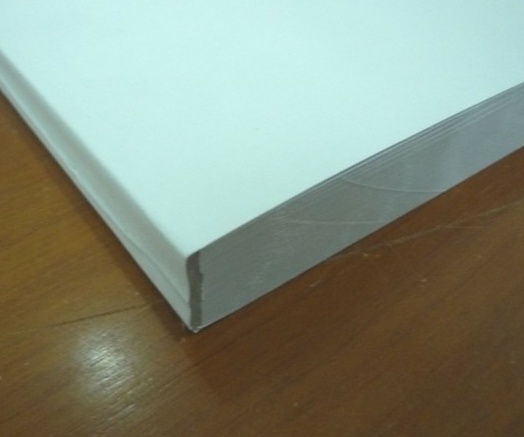 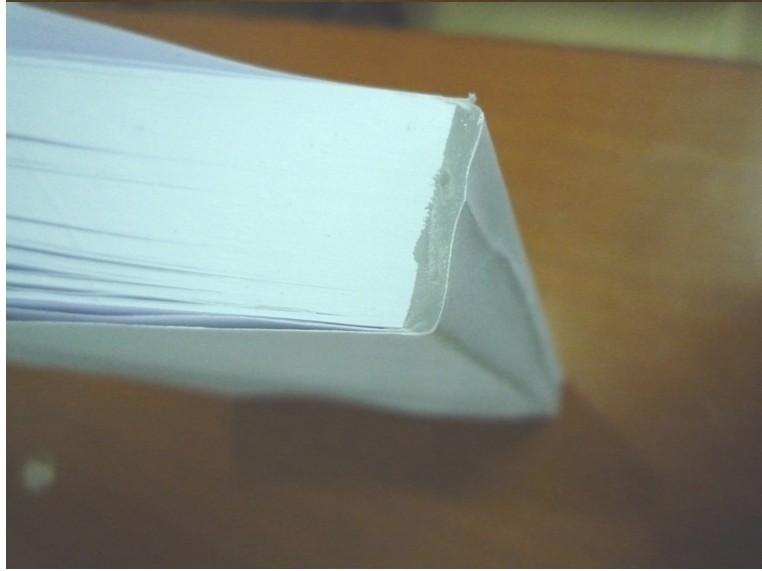 包号服务名称供货期或服务期限（月）采购预算金额（元）A东莞巴士有限公司2021—2024年场地保洁服务采购项目3年或采购人累计支付金额达到合同约定总金额（先到先达）11,195,604.00项目内容说明与要求1.2资金来源自筹资金，资金已落实。1.3预算金额人民币：11,195,604.00元  2.1采购人东莞巴士有限公司2.2采购代理机构深圳市国信招标有限公司3合格的投标人见第一章《投标邀请》中第5款的投标人资格要求。3.7关于联合体投标本项目不允许联合体投标，招标文件中与允许联合体投标有关的条款、文字表述或格式不适用于本次采购。6踏勘现场采购人不集中组织，如有需要，由投标人自行踏勘现场。8招标文件的异议见第二章《投标须知》中第8款的招标文件的异议。★14投标报价1.投标报价应包括但不限于以下费用：工人工资、高温补贴、社保费、劳保服装费、食宿费、人员商业保险、利润以及税金等费用。2.投标报价应包括国家规定的所有税费及与项目相关的所有费用。3.投标人应以人民币为结算单位。4.投标报价超出采购预算金额的投标为无效标。5.本项目合同为单价固定不变合同。17.1投标保证金投标保证金金额：￥100,000.00元投标保证金账户：30204959000338账户名称：东莞市交通投资集团有限公司开户银行：平安银行股份有限公司东莞分行账    号：30204959000338      保证金退还时采用“网上一键原路退还”的方式处理，其余的法律责任由投标人自行承担。18.1投标有效期递交投标文件截止日后90日内有效24.1评标委员会评标委员会成员共7人：其中采购人代表1名；技术、经济等方面的专家6人由广东省综合评标专家库中随机抽取确定。29评标方法综合评分法9.5采购信息公告媒体有关本次采购的招标公告会在中国采购与招标网（http://www.chinabidding.com.cn/）、东莞市公共资源交易网（http://ggzy.dg.gov.cn/）、东莞市交通投资集团有限公司网站（dgluqiao.dg.gov.cn/）、东莞巴士有限公司网站（www.东莞巴士.com）上公布，并视为有效送达，不再另行通知。30.1采购结果公示媒体所有本次采购的招标结果会在中国采购与招标网（http://www.chinabidding.com.cn/）、东莞市公共资源交易网（http://ggzy.dg.gov.cn/）、东莞市交通投资集团有限公司网站（dgluqiao.dg.gov.cn/）、东莞巴士有限公司网站（www.东莞巴士.com）上公布，并视为有效送达，不再另行通知。36履约保证金1、履约担保金额：合同金额的10%。2、履约担保可以采用下列任何一种形式：2.1履约保函，包括银行保函；2.2保证金。采用电汇、银行转帐方式提交的，汇入以下履约保证金专用账户：履约保证金账户：履约保证金账户：开户名称：东莞巴士有限公司开户银行：中国建设银行东莞南城支行账    号：44001776040053012176服务类型费率中标金额（万元）货物招标服务招标工程招标100万元以下1.5%1.5%1.0%100～500万元1.1%0.8%0.7%500～1000万元0.8%0.45%0.55%1000～5000万元0.5%0.25%0.35%5000万元～1亿元0.25%0.1%0.2%…………序号投标文件名称装订备注1唱标信封独立装订、合并密封含《投标报价一览表》、《投标保证金汇入情况说明》及投标保证金支付凭证（银行划款单复印件，加盖投标人公章）及法定代表人授权委托书原件及被授权代表身份证复印件加盖投标人公章（如法定代表人投标则附法定代表人身份证明书原件及法定代表人身份证复印件加盖投标人公章）1电子文件独立装订、合并密封含价格文件、商务技术文件2价格文件独立装订成册、独立密封含正、副本3商务技术文件商务与技术可装订成册也可分开装订、独立密封含正、副本招标人名称联系人：             电话：联系人：             电话：招标代理机构名称招标项目名称招标编号招标编号招标编号招标金额中标（成交）通知书编号中标（成交）通知书编号中标（成交）通知书编号采购合同签订时间项目验收时间项目验收时间项目验收时间招标人：本项目我公司已按合同规定履约完毕，现申请将履约担保退回，请予以办理。履约保证金请退回以下账户：招标人：本项目我公司已按合同规定履约完毕，现申请将履约担保退回，请予以办理。履约保证金请退回以下账户：招标人：本项目我公司已按合同规定履约完毕，现申请将履约担保退回，请予以办理。履约保证金请退回以下账户：招标人：本项目我公司已按合同规定履约完毕，现申请将履约担保退回，请予以办理。履约保证金请退回以下账户：招标人：本项目我公司已按合同规定履约完毕，现申请将履约担保退回，请予以办理。履约保证金请退回以下账户：招标人：本项目我公司已按合同规定履约完毕，现申请将履约担保退回，请予以办理。履约保证金请退回以下账户：招标人：本项目我公司已按合同规定履约完毕，现申请将履约担保退回，请予以办理。履约保证金请退回以下账户：申请退回的履约担保金额：申请退回的履约担保金额：小写:￥     元小写:￥     元大写： 大写： 大写： 账户名称：账户名称：账户名称：申请人签章申请人签章申请人签章申请人签章账户名称：账户名称：账户名称：法定代表人法定代表人法定代表人项目负责人开户银行：开户银行：开户银行：账号：账号：账号：年　　月　　日年　　月　　日年　　月　　日年　　月　　日招标人意见招标人意见招标人意见招标人签章招标人签章招标人签章招标人签章负责人负责人负责人项目负责人年　　月　　日年　　月　　日年　　月　　日年　　月　　日投标单位评审内容投标单位评审内容资格性审查投标人符合合格投标人的基本条件[提供资格证明文件，或投标人（含其不具有独立法人资格的分支机构）未被列入“信用中国”网站（www.creditchina.gov.cn）失信被执行人、重大税收违法案件当事人名单、严重违法失信行为记录名单]；符合性审查1. 投标文件按招标文件要求签署、盖章的符合性审查2. 报价未超过招标文件中规定的预算金额或者最高限价的符合性审查3. 投标文件不含有招标人不能接受的附加条件的符合性审查4. 投标文件满足招标文件的实质性要求的符合性审查5.无法律、法规和招标文件规定的其他无效情形序号评分因素分值1、商务50分2、技术40分3、价格10分总分总分100分序号评审内容评议内容分值1财务状况投标人提供2017年至今经审计过的财务报表，财务状况有连续三年或以上为盈利的得5分，有两年为盈利的得3分，一年为盈利的得1分，其它情况不得分。（以经会计师事务所审计的审计报告为准，需加盖投标人公章）5分2公司实力投标人具有由国家认证认可监督管理部门批准设立的认证机构颁发并在有效期内的证书，每提供一个得2分，最高得10分。①质量管理体系认证证书；②职业健康安全管理体系认证证书；③环境管理体系认证证书；④诚信管理体系认证证书；⑤社会责任管理体系认证证书。注：须提供有效证书复印件及网上查询截图加盖投标人公章。10分2公司实力具有注册地清洁行业协会颁布的一级(甲级或A级)保洁服务资质的，得5分，具有注册地清洁行业(协会)颁布的二级(乙级或B级)保洁服务资质的，得3分，具有注册地清洁行业(协会)颁布的三级(丙级或C级)保洁服务资质，得1分，本子项满分5分。注：必须提供相关证明材料复印件加盖投标人公章，否则不得分。5分2公司实力投标人2017年1月1日以来取得服务单位或镇（街）以上行政主管部门或行业协会奖项（含表扬）的每个得1分，最高得5分。注：必须提供相关证明材料复印件加盖投标人公章，否则不得分。5分3项目业绩投标人2017年1月1日（以签订合同时间为准）至今承接的保洁服务项目业绩进行评分，本项满分25分：（1）单项合同金额≥人民币1000万的，每份合同得5分；（2）人民币500万≤单项合同金额<人民1000万的，每份合同得3分，本子项目最高得分15分；（3）人民币300万≤单项合同金额<人民币500万的，每份合同得2分，本子项目最高得分10分；（4）人民币100万≤单项合同金额<人民币300万的，每份合同得1分，本子项目最高得分5分；（5）其他情况不得分。注：①以上业绩资料需提供保洁服务合同复印件加盖投标人公章。未按要求提供相关证明资料的，在评标时将不予考虑。②如果投标人提供含保洁服务的物业管理等项目业绩，则根据保洁服务部分所占合同金额按上述标准计分，如果在合同文件中不能明确体现保洁服务部分所占的合同金额，则投标人须另外提供该合同业主/甲方单位出具的保洁服务部分所占的合同金额证明，否则在评标时将不予考虑。25分合计合计50分50分序号评审项目评议内容分值1管理计划及实施方案根据投标人提供的服务管理计划及实施方案情况综合评分，项目的总体管理模式、保洁人员培训和管理、档案管理、特色服务方案每缺少一项内容或方案粗糙不可行的扣1分，扣完为止。5分2拟投入本项目服务团队人员情况1.投标人拟投入本项目项目经理具有高级清洁管理师的得3分，具有中级清洁管理师的得1分；2.投标人拟投入本项目主要管理人员（项目经理除外）中具有清洁管理师证书情况进行评分，本项满分12分：（1）每具有1名高级清洁管理师得3分；（2）每具有1名中级清洁管理师得2分，本子项最高分得8分；（3）每具有1名初级清洁管理师得1分，本子项最高分得5分。注：①投标文件中提供拟投入本项目的保洁服务团队人员名单及上述证书复印件加盖投标人公章，同时提供上述人员为投标人员工的证明文件（以社保机构出具的投标截止日前不含投标当月的近6个月的社保证明为准）复印件加盖投标人公章。同一人具备多个清洁管理师资格证的，只能按其得分最高的一个资格证书计分一次。不能完整提供证明材料的，对应子项不得分。15分3管理规章制度根据投标人针对本项目编制的保洁服务管理制度、岗位责任制度、保洁员管理制度、培训制度及标准、管理人员考核制度等进行横向比较：（1）投标人针对本项目编制的保洁服务管理制度详细完整，符合规范，科学合理的，得1分，其他不得分；（2）投标人针对本项目编制的岗位责任制度，详细完整，符合规范，科学合理的，得1分，其他不得分；（3）投标人针对本项目编制的保洁员管理制度，详细完整，符合规范，科学合理的，得1分，其他不得分；（4）投标人针对本项目编制的培训制度及标准，详细完整，符合规范，科学合理的，得1分，其他不得分；（5）投标人针对本项目编制的管理人员考核制度，详细完整，符合规范，科学合理的，得1分，其他不得分。5分4服务质量保证措施根据投标人提供的服务质量的保证措施进行评审，提供人力、设备等资源保证措施方案，有详细清单的，得5分，否则不得分。5分5应急处置方案根据投标人所提供应急方案进行评审：①保洁人员流失预案；②重大天气灾害处理预案；③重大活动迎检预案；④突发事件处理预案；⑤疾病防控处理预案等，每缺少1个可行的应急预案的扣2分，扣完为止。应急预案内容须包括人员、设施设备的安排、调度内容，否则不得分。10分合计合计40分40分需求名称需求说明★资格标准投标人要求： 中华人民共和国境内注册的有合法经营资格的国内独立法人或组织，具有独立承担民事责任的能力（提供相关证明材料加盖公章）。如果是法人，须提供营业执照、税务登记证、组织机构代码证复印件加盖公章，如果是“三证合一”的营业执照，则不需要提供税务登记证和组织机构代码证。投标人（含其授权的下属单位、分支机构）参加本项目投标前三年内，在经营活动中没有重大违法记录（须提供书面声明）。投标人的单位负责人为同一人或者存在直接控股（以政府行政机关发布的信息为准）、管理关系的不同投标人，不得参加同一合同项下的政府采购活动。为本项目提供整体设计、规范编制或者项目管理、监理、检测等服务的投标人，不得参加本采购项目的采购活动。投标人未被列入“信用中国”网站（www.creditchina.gov.cn）“记录失信被执行人或重大税收违法案件当事人名单或政府采购严重违法失信行为”记录名单；不处于中国政府采购网（www.ccgp.gov.cn）“政府采购严重违法失信行为信息记录”中禁止参加政府采购活动期间。（以集中采购机构于投标截止日当天在“信用中国”（www.creditchina.gov.cn）及中国政府采购网查询结果为准，如相关失信记录已失效，投标人提供相关证明资料）投标人未被列入“中国执行信息公开网”失信被执行人。（如相关失信记录已失效，报价人提供相关证明资料）。①不存在大额诉讼或多宗诉讼或其它违法、违约等影响本次招标项目正常履行的情形。②报价人或其关联公司曾与东莞市交通投资集团有限公司及其下属企业签订合同，且在履约过程中不存在因报价人或其关联公司严重违约而导致合同变更、中止、解除的。③不存在报价人或其关联公司正在与东莞市交通投资集团有限公司及其下属企业发生诉讼的。④不存在法院判决或仲裁裁决认定报价人或其关联公司在与东莞市交通投资集团有限公司及其下属企业履约过程中存在违约责任或过失责任的。（以投标人在投标文件中附的《投标人资格承诺》为准）。本项目不接受联合体投标。★服务期限3年或采购人累计支付金额达到合同约定总金额（先到先达）。★付款方法和条件本合同保洁服务费按月结算，每月由中标方根据采购方提供的考核表及出勤表，计算出上月应付服务费总金额，经双方确认后，由中标方开具等额有效的增值税专用发票，采购方收到中标方发票后，于15个工作日内通过银行转账方式向中标方一次性支付完毕。★投标有效期1.自开标日起90个日历日。合同条款1.投标人实质响应合同各条款。重要说明1.招标文件中标注“★”号的为重要要求或关键指标，对这些重要要求或关键指标的任何偏离或不满足将导致废标。位置序号清洁项目作业要求作业要求作业要求作业要求清洁标准位置序号清洁项目每日每周每月每季清洁标准建筑物内部1地面、墙面地面清拖一次光滑明亮、无杂物、无 污渍、无水渍建筑物内部2天花灯饰清抹一次干净、无蜘蛛网，无灰尘建筑物内部3送风、排烟风口用清洁剂清抹一次清抹一次干净、无尘建筑物内部4玻璃门清抹一次干净、无污渍建筑物内部5楼 梯清扫二次地面清抹一次扶手干净明亮、无污尘建筑物内部6消防设施清抹一次干净明亮、无污渍建筑物内部7楼梯通道地面扫若干次，扶手清抹一次干净、无杂物、无污渍建筑物内部8公布栏、宣传栏擦抹一次清洗一次明亮光洁、无污渍建筑物内部9垃圾桶清抹一次用清洁剂清抹一次干净、无杂物、无污尘建筑物内部10防盗门抹一次用清洁剂清抹一次干净、无污渍建筑物内部11卫生间每小时清拖一次，冲洗若干次用清洁剂清洗二次干净、无臭、无污水室内1地面复合板地面：每日清拖一次，石材地面：清拖三次无杂物、无污渍、无水渍光亮度90以上。室内2墙面随时保持清洁全面清扫一次无污渍、无灰尘、无蜘蛛网。室内3门、窗清抹一次用清洁剂清抹一次无尘、无污渍室内4窗台清抹一次无尘、无污渍室内5桌、椅清抹一次用清洁剂清抹一次无污渍室内6天花灯饰清扫一次干净、无蜘蛛网室内7垃圾箱、篓清洁一次无过夜垃圾室内8空调出风口清洗一次无尘、无污渍室内9石材清洁一次养护无尘、无污渍室内10食堂清洁三次灭鼠、灭苍蝇、消毒一次东部分公司（3个主管，19个保洁人员）东部分公司（3个主管，19个保洁人员）东部分公司（3个主管，19个保洁人员）东部分公司（3个主管，19个保洁人员）总数场地名称面积（平方米）总保洁人数合计97塘厦办公楼12935.932297太阳城停车场4000012297凤岗公汽8924.3532297金凤凰停车场1500022297常平新大楼14308.6552297常平车队停场3180042297樟木头办公楼61522297甬莞桥下停车场约2000022297   滨海湾公交公司（4个主管，24个保洁人员）   滨海湾公交公司（4个主管，24个保洁人员）   滨海湾公交公司（4个主管，24个保洁人员）   滨海湾公交公司（4个主管，24个保洁人员）97场地名称面积（平方米）总保洁人数合计97虎门富民新办公楼15869.7 428 97滨海湾总部933.3 428 97长安宵边首末站14078 328 97长安涌头停场25562.79 428 97厚街办公室764.83 328 97沙田停车场8000 228 97总部新办公区2100 428 97武山沙停车场3500 228 97莞番桥下停车场8000 228 97   松山湖公交公司（4个主管，21个保洁人员）   松山湖公交公司（4个主管，21个保洁人员）   松山湖公交公司（4个主管，21个保洁人员）   松山湖公交公司（4个主管，21个保洁人员）97场地名称面积（平方米）总保洁人数合计97大岭山公汽停场310.2612597大朗车站181.0812597大朗长盛枢纽站/12597寮步公汽停场1443.242597第一管理处201312597横沥职教城9012597企石公交枢纽站52712597茶山冲美办公楼748732597茶山冲美停场14449.2522597东莞火车站石龙侧、茶山侧/42597茶山天安停场9592.4232597茶山TOD553012597石龙TOD903722597东莞市小巴运输有限公司（1个主管，4个保洁人员）东莞市小巴运输有限公司（1个主管，4个保洁人员）东莞市小巴运输有限公司（1个主管，4个保洁人员）东莞市小巴运输有限公司（1个主管，4个保洁人员）97场地名称面积（平方米）总保洁人数合计97东城停车场100761597万江停车场15286.172597东城用餐点1351597办公室6051597总部（1个主管，7个保洁人员）总部（1个主管，7个保洁人员）总部（1个主管，7个保洁人员）总部（1个主管，7个保洁人员）97场地名称面积（平方米）总保洁人数合计97总部办公楼70278897点钞中心（1个主管，6个保洁人员）点钞中心（1个主管，6个保洁人员）点钞中心（1个主管，6个保洁人员）点钞中心（1个主管，6个保洁人员）97场地名称面积（平方米）总保洁人数合计97南城点钞中心/7797寮步桥下停车场（2个保洁人员）寮步桥下停车场（2个保洁人员）寮步桥下停车场（2个保洁人员）寮步桥下停车场（2个保洁人员）97场地名称面积（平方米）总保洁人数合计97寮步桥下停车场约75002297序号检查项目及质量要求占分评分标准扣分1保洁员必须着装上岗。3每一处不达标扣1分2保洁员仪容、仪表端庄、得体。3每一处不达标扣1分3保洁员服务态度端正。3每一处不达标扣1分4洗手间门及门窗玻璃无手印、花痕、污渍。4每一处不达标扣1分5洗手间垃圾桶、厕所纸篓不得超高。4每一处不达标扣1分6洗手间镜面无水渍、污渍。4每一处不达标扣1分7洗手间水龙头、输水管线无尘、无死角。4每一处不达标扣1分8洗手间台面、大小便池不得有锈蚀及污渍。4每一处不达标扣1分9洗手间地面不得有垃圾及水。4每一处不达标扣1分10洗手间地漏不得返异味。4每一处不达标扣1分11洗手间不得有腥、臊、臭味。4每一处不达标扣1分12洗手间窗台、墙面、隔断台面无灰尘无污迹。4每一处不达标扣1分13洗手间保洁用具摆放整齐。4每一处不达标扣1分14洗手间不准堆放废品。4每一处不达标扣1分15洗手间垃圾桶纸篓必须定期清洗。4每一处不达标扣1分16大厅地面无水、纸、灰尘、渍迹。4每一处不达标扣1分17所辖公共镜面无花痕、污渍。4每一处不达标扣1分18所辖范围公共区域严禁有烟蒂。4每一处不达标扣1分19楼道内插座开关、地角线、消防用具箱、网络配线箱无尘、无污渍。4每一处不达标扣1分20楼道内各类门框、暖气无尘、无污渍。4每一处不达标扣1分21楼道内消防门无尘、无污渍。4每一处不达标扣1分22定期消杀、灭蚊蝇、蟑螂。4每一处不达标扣1分23保洁员休息室、废品室卫生清洁，物品摆放整齐。3每一处不达标扣1分24做好治安、消防、突发事件报警工作。4每一处不达标扣1分25做好所辖服务范围内设备设施故障报修工作。4每一处不达标扣1分26贵重物品拾到及时上交值班室。4每一处不达标扣1分　 合计　 合计100考核得分位置序号清洁项目作业要求作业要求作业要求作业要求清洁标准位置序号清洁项目每日每周每月每季清洁标准建筑物内部1地面、墙面地面清拖一次光滑明亮、无杂物、无 污渍、无水渍建筑物内部2天花灯饰清抹一次干净、无蜘蛛网，无灰尘建筑物内部3送风、排烟风口用清洁剂清抹一次清抹一次干净、无尘建筑物内部4玻璃门清抹一次干净、无污渍建筑物内部5楼 梯清扫二次地面清抹一次扶手干净明亮、无污尘建筑物内部6消防设施清抹一次干净明亮、无污渍建筑物内部7楼梯通道地面扫若干次，扶手清抹一次干净、无杂物、无污渍建筑物内部8公布栏、宣传栏擦抹一次清洗一次明亮光洁、无污渍建筑物内部9垃圾桶清抹一次用清洁剂清抹一次干净、无杂物、无污尘建筑物内部10防盗门抹一次用清洁剂清抹一次干净、无污渍建筑物内部11卫生间每小时清拖一次，冲洗若干次用清洁剂清洗二次干净、无臭、无污水室内1地面复合板地面：每日清拖一次，石材地面：清拖三次无杂物、无污渍、无水渍光亮度90以上。室内2墙面随时保持清洁全面清扫一次无污渍、无灰尘、无蜘蛛网。室内3门、窗清抹一次用清洁剂清抹一次无尘、无污渍室内4窗台清抹一次无尘、无污渍室内5桌、椅清抹一次用清洁剂清抹一次无污渍室内6天花灯饰清扫一次干净、无蜘蛛网室内7垃圾箱、篓清洁一次无过夜垃圾室内8空调出风口清洗一次无尘、无污渍室内9石材清洁一次养护无尘、无污渍室内10食堂清洁三次灭鼠、灭苍蝇、消毒一次                                                               序号检查项目及质量要求占分占分评分标准评分标准扣分1保洁员必须着装上岗。33每一处不达标扣1分每一处不达标扣1分2保洁员仪容、仪表端庄、得体。33每一处不达标扣1分每一处不达标扣1分3保洁员服务态度端正。33每一处不达标扣1分每一处不达标扣1分4洗手间门及门窗玻璃无手印、花痕、污渍。44每一处不达标扣1分每一处不达标扣1分5洗手间垃圾桶、厕所纸篓不得超高。44每一处不达标扣1分每一处不达标扣1分6洗手间镜面无水渍、污渍。44每一处不达标扣1分每一处不达标扣1分7洗手间水龙头、输水管线无尘、无死角。44每一处不达标扣1分每一处不达标扣1分8洗手间台面、大小便池不得有锈蚀及污渍。44每一处不达标扣1分每一处不达标扣1分9洗手间地面不得有垃圾及水。44每一处不达标扣1分每一处不达标扣1分10洗手间地漏不得返异味。44每一处不达标扣1分每一处不达标扣1分11洗手间不得有腥、臊、臭味。44每一处不达标扣1分每一处不达标扣1分12洗手间窗台、墙面、隔断台面无灰尘无污迹。44每一处不达标扣1分每一处不达标扣1分13洗手间保洁用具摆放整齐。44每一处不达标扣1分每一处不达标扣1分14洗手间不准堆放废品。44每一处不达标扣1分每一处不达标扣1分15洗手间垃圾桶纸篓必须定期清洗。44每一处不达标扣1分每一处不达标扣1分16大厅地面无水、纸、灰尘、渍迹。44每一处不达标扣1分每一处不达标扣1分17所辖公共镜面无花痕、污渍。44每一处不达标扣1分每一处不达标扣1分18所辖范围公共区域严禁有烟蒂。44每一处不达标扣1分每一处不达标扣1分19楼道内插座开关、地角线、消防用具箱、网络配线箱无尘、无污渍。44每一处不达标扣1分每一处不达标扣1分20楼道内各类门框、暖气无尘、无污渍。44每一处不达标扣1分每一处不达标扣1分21楼道内消防门无尘、无污渍。44每一处不达标扣1分每一处不达标扣1分22定期消杀、灭蚊蝇、蟑螂。44每一处不达标扣1分每一处不达标扣1分23保洁员休息室、废品室卫生清洁，物品摆放整齐。33每一处不达标扣1分每一处不达标扣1分24做好治安、消防、突发事件报警工作。44每一处不达标扣1分每一处不达标扣1分25做好所辖服务范围内设备设施故障报修工作。44每一处不达标扣1分每一处不达标扣1分26贵重物品拾到及时上交值班室。44每一处不达标扣1分每一处不达标扣1分合计合计合计100100考核得分序号项目名称投标总报价服务期限备注1东莞巴士有限公司2021—2024年场地保洁服务采购项目大写：                  小写：￥                名称数量（人）单价（元/人/月）总价（元）备注保洁主管保洁员合计：合计：合计：合计：合计：投标人全称企业性质企业性质地址电话/传真电话/传真成立年月经营范围经营范围营业执照号码经营范围经营范围注册资金职工人数职工人数公司所获证书证书名称发证单位发证单位证书等级证书等级证书有效期公司所获证书公司所获证书公司财务状况年  度总资产（元）总资产（元）年营业额（元）年营业额（元）年净利润（元）公司财务状况公司财务状况企业简介        事项名称认定时间处罚期届满/异常名录信息失效时间备注是否被认定为失信被执行人是否被认定为重大税收违法案件当事人名单是否被认定为严重违法失信行为记录名单有无受各级管理部门的处罚有无发生经济诉讼或纠纷序号项目名称主要服务内容项目负责人合同金额签约日期委托单位电话及联系人备注123…序号姓名性别年龄学历资格/职称证书/退伍或复员证拟任职务从事本行业年限备注序号姓名性别年龄学历资格/职称证书/退伍或复员证拟任职务从事本行业年限备注序号名称用途型号产地数量现值购买时间12345序号货物名称或服务内容采购规格投标规格偏离说明123456789……序号招标文件商务条款投标文件商务条款偏离说明1★投标人资格标准2★服务期限3★付款方法和条件4★投标有效期5合同条款……序号招标文件要求投标文件内容投标文件内容序号简要内容偏离情况具体偏离内容